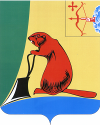 Печатное средство массовой информации органов местного  самоуправления  Тужинского  муниципального  районаБюллетень муниципальных нормативных правовых актов№ 81 1 апреля 2015 годапгт ТужаСОДЕРЖАНИЕРаздел 1.Решения Тужинской районной Думы Раздел 2. Постановления и распоряжения администрации Тужинского районаТУЖИНСКАЯ РАЙОННАЯ ДУМАКИРОВСКОЙ ОБЛАСТИРЕШЕНИЕпгт ТужаО проведении публичных слушаний по проекту решения Тужинской районной Думы «О внесении изменений в Устав муниципального образования Тужинский муниципальный район»	 В соответствии со статьей 28 Федерального закона от 06.10.2013      №131-ФЗ «Об общих принципах организации местного самоуправления в Российской Федерации», с Положением о публичных слушаниях в муниципальном образовании Тужинский муниципальный район, утвержденном решением Тужинской районной Думы от 09.08.2005 №25/275, на основании статьи 14 Устава муниципального образования Тужинский муниципальный район Тужинская районная Дума РЕШИЛА:	1. Провести 20 апреля 2015 года с 9.00 часов в зале заседаний администрации Тужинского муниципального района по адресу: пгт Тужа, ул. Горького,5 публичные слушания по проекту решения Тужинской районной Думы «О внесении изменений в Устав муниципального образования Тужинский муниципальный район».	2. Опубликовать настоящее решение вместе с проектом решения Тужинской районной Думы «О внесении изменений в Устав муниципального образования Тужинский муниципальный район» в Бюллетене муниципальных нормативных правовых актов органов местного самоуправления Тужинского муниципального района Кировской области в установленном порядке и разместить в сети «Интернет» на официальном сайте муниципального образования Тужинский муниципальный район Кировской области с  адресом: http://Tuzha.ru/.3. Контроль за подготовкой и проведением публичных слушаний возложить на администрацию Тужинского муниципального района.         4. Настоящее решение вступает в силу со дня его официального опубликования.Глава Тужинского района              Л.А.ТрушковаПроектТУЖИНСКАЯ РАЙОННАЯ ДУМАКИРОВСКОЙ ОБЛАСТИРЕШЕНИЕпгт ТужаО внесении изменений в Устав муниципального образованияТужинский муниципальный районВ соответствии с Федеральным законом от 06.10.2003 № 131- ФЗ «Об общих принципах организации местного самоуправления в Российской Федерации» (с изм. от 22.12.2014 № 431-ФЗ, от 22.12.2014 №447-ФЗ, от 03.02.2015 № 8-ФЗ, 31.12.2014 №499-ФЗ), на основании статьи 21 Устава муниципального образования Тужинский муниципальный район Тужинская районная Дума РЕШИЛА:	1. Внести в Устав муниципального образования Тужинский муниципальный район, принятый решением Тужинской районной Думы от 27.06.2005 № 23/257 (ред. от 27.01.2015 № 52/342) (далее — Устав), следующие изменения:1.1. Часть 1 статьи 8 Устава дополнить пунктом 39 следующего содержания:39) организация в соответствии с Федеральным законом от 24 июля 2007 года № 221-ФЗ «О государственном кадастре недвижимости» выполнения комплексных кадастровых работ и утверждение карты-плана территории.»;1.2. В пункте 16 части 1 статьи 8, пункте 19 части 5 статьи 32 Устава слова «, в том числе путем выкупа,» исключить;1.3. Признать утратившим силу пункт 1 части 3 статьи 23 Устава;1.4. Пункт 2 части 3 статьи 23 Устава изложить в следующей редакции:«2) заниматься предпринимательской деятельностью лично или через доверенных лиц, а также участвовать в управлении хозяйствующим субъектом (за исключением жилищного, жилищно-строительного, гаражного кооперативов, садоводческого, огороднического, дачного потребительских кооперативов, товарищества собственников недвижимости и профсоюза, зарегистрированного в установленном порядке), если иное не предусмотрено федеральными законами или если в порядке, установленном муниципальным правовым актом в соответствии с федеральными законами и законами субъекта Российской Федерации, ему не поручено участвовать в управлении этой организацией;»1.5. В части 3 статьи 30 Устава слова «из состава районной Думы» заменить словами «районной Думы»;1.6. Пункт 52 части 5 статьи 32 Устава считать пунктом 53;1.7. Часть 5 статьи 32 Устава дополнить пунктом 52 следующего содержания: 52) организация в соответствии с Федеральным законом от 24 июля 2007 года № 221-ФЗ «О государственном кадастре недвижимости» выполнения комплексных кадастровых работ и утверждение карты-плана территории.».2. Зарегистрировать изменения в Устав муниципального образования Тужинский муниципальный район в порядке, установленном Федеральным законом от 21.07.2005 № 97-ФЗ «О государственной регистрации уставов муниципальных образований».	3. Настоящее решение вступает в силу в соответствии с действующим законодательством, за исключением пункта 1.2, вступающего в силу с 1 апреля 2015 года.Глава Тужинского района    		Л.А.ТрушковаТУЖИНСКАЯ РАЙОННАЯ ДУМАКИРОВСКОЙ ОБЛАСТИРЕШЕНИЕпгт ТужаОб отчете главы Тужинского муниципального района о результатах своей деятельности в 2014 году, в том числе о решении вопросов, поставленных районной ДумойЗаслушав и обсудив отчет главы Тужинского муниципального района о результатах своей деятельности в 2014 году, в том числе о решении вопросов, поставленных районной Думой, районная Дума РЕШИЛА:Отчет главы Тужинского муниципального района Л.А.Трушковой о результатах своей деятельности в 2014 году, в том числе о решении вопросов, поставленных районной Думой принять к сведению. Прилагается.Отчет главы Тужинского муниципального района Л.А.Трушковой опубликовать в Бюллетене муниципальных нормативных правовых актов органов местного самоуправления Тужинского муниципального района Кировской области.Настоящее решение вступает в силу с момента принятия.Глава Тужинского района		Л.А.ТрушковаУважаемые депутаты и все присутствующие!	В соответствии с п.2 ст.29 Устава муниципального образования Тужинский муниципальный район, представляю вам отчет о своей деятельности за 2014 год и решении вопросов, поставленных районной Думой.	В моем отчете будет отражена работа по выполнению возложенных полномочий в организации деятельности районной Думы четвертого созыва, деятельность по работе с общественными формированиями и предпринимательским сообществом, с жалобами и обращениями граждан, результатах представительской деятельности как высшего должностного лица муниципального образования, выполнению иных полномочий.Для информации коротко ознакомлю вас с демографической ситуацией в Тужинском районе.На 01.01.2015 года в районе проживает	 6815 чел., из них 4284 чел. - в пгт Тужа, 2531 чел. – сельские жители.В 2014 году заключено браков - 50, разводов - 23, для сравнения в 2013 году заключено браков - 28, разводов - 28.	В прошлом году родилось 68 малышей, умерло - 114 чел., для сравнения в 2013 году родилось 60 детей, умерло - 150 чел. 	Как и в предшествующие годы, главным направлением своей деятельности считала и считаю – принятие исчерпывающих мер, направленных на создание в районе стабильной социально-экономической обстановки.	В то же время в сегодняшнем отчете я не буду останавливаться на показателях экономического развития района за 2014 год, затрагивать вопросы развития социальной и производственной сфер, исполнения муниципальных и ведомственных программ, анализе имущественного комплекса района и другое. 	Более подробно осветит данные вопросы в своем отчете «О выполнении мероприятий социально-экономического развития муниципального образования Тужинский муниципальный район» заведующая отделом по экономике и прогнозированию администрации района .И глава администрации района в апреле текущего года своем отчетном докладе подробно озвучит итоги, статистику и проблемы 2014 года.	Районной Думой за 2014 год проведено 15 заседаний, на которых рассмотрено 85 вопросов.	Основные вопросы, рассмотренные в течение года:	- О пожарной безопасности в Тужинском районе за 2013 год;- Об итогах работы фонда поддержки малого предпринимательства за 2013 год и сложившейся ситуации в 2014 году;- Об итогах работы Контрольно-счетной комиссии Тужинского муниципального района за 2013 год;- Об утверждении Программы приватизации муниципального имущества муниципального образования Тужинский муниципальный район Кировской области на 2014 год;- Об отчете главы Тужинского муниципального района о результатах своей деятельности в 2013 году, в том числе о решении вопросов, поставленных районной Думой;- Об участии муниципального образования Тужинский муниципальный район в проекте по поддержке местных инициатив в Кировской области в 2015 году;- Об исполнении бюджета муниципального образования Тужинский муниципальный район за 2013 год;- О работе дорожных служб в 2013 году;- Об установке памятного знака;- Об итогах выполнения Программы социально-экономического развития муниципального образования Тужинский муниципальный район на 2012-2016 годы;- Об итогах работы МУП «Коммунальщик» за 2013 год и первое полугодие 2014 года;- О бюджетном Послании главы Тужинского муниципального района депутатам Тужинской районной Думы «О бюджетной политики на 2015 год и плановый период 2016 и 2017 годов»;- О работе отдела по социальным вопросам администрации района по организации и осуществлению мероприятий, направленных на гражданско-патриотическое воспитание детей и молодежи в Тужинском районе;- О бюджете Тужинского муниципального района на 2015 год и плановый период 2016-2017 годов;- Об итогах выполнения плана мероприятий, посвященных Году культуры;- О реализации муниципальной целевой программы Тужинского района «Развитие физической культуры и спорта» на 2014-2016 годы за 2014 год;-. О работе администраций поселений Тужинского муниципального района по благоустройству населенных пунктов в 2014 году.	Для информации были заслушаны отчеты:- начальника Финансового управления Докучаевой И.Н. «Об исполнении бюджета Тужинского муниципального района на 2014 год и плановый период 2015 и 2016 годов за 1 квартал 2014 года», «Об исполнении бюджета Тужинского муниципального района за первое полугодие 2014 года», «Об исполнении бюджета Тужинского муниципального района за 9 месяцев 2014 года»;- начальника ПП «Тужинский» МО МВД России «Яранский» Куимова А.Л. «Об оперативно-служебной деятельности ПП «Тужинский» МО МВД России «Яранский» за 6 месяцев 2014 года.В 2014 году прокуратурой Тужинского района в порядке надзора проверено 30 решений и проектов решений районной Думы. По результатам проверок вынесено  4 протеста на решения районной Думы и 2 замечания на проекты решений районной Думы, требований не поступало. По сравнению с прошлым годом количество протестов увеличилось в два раза, в то же время количество замечаний на проекты решений уменьшилось с пяти до двух. Протесты были удовлетворены и по ним внесены изменения в решения Думы, замечания устранены. Прокурору района даны письменные ответы в установленные сроки.За прошедший год в связи с изменением действующего законодательства были внесены изменения в 28 нормативных правовых акта. К исключительной компетенции районной Думы в соответствии с Уставом Тужинского района относится принятие Устава, внесении в него изменений и дополнений. В течение 2014 года районная Дума четырежды вносила изменения в Устав, 8 раз вносились изменения в бюджет муниципального района на 2014 год.Проведено 6 совместных заседаний постоянных депутатских комиссий по тем вопросам, которые требуют более тщательного изучения. На этих заседаниях не только детально рассматривался каждый вопрос, выносимый на рассмотрение районной Думы, но и готовились предложения и замечания, вырабатывались рекомендации для принятия районной Думой нормативных правовых актов.Все решения были мною подписаны и обнародованы в установленном порядке.Согласно Регламенту – участие депутата на каждом заседании Думы является одной из основных его обязанностей. На основании проведенного мониторинга деятельности депутатов Тужинской районной Думы за отчетный год средняя явка на заседания Думы составила 71,5%.	План работы районной Думы на 2014 год выполнен полностью.	Главой района в 2014 году принято 29 муниципальных правовых актов, из них 9 постановлений по следующим вопросам:- об утверждении резерва управленческих кадров Тужинского района;- о создании координационного Совета при главе района по вопросам гражданско-патриотического воспитания;- о специально отведенных местах для проведения публичных мероприятий на территории Тужинского муниципального района;- об утверждении алгоритма действий в случае возникновения кризисных ситуаций в этноконфессиональных отношениях на территории Тужинского района и др.И 20 распоряжений, из них 9 – о награждении Почетной грамотой главы района.Личный прием граждан, работа с обращениями и жалобами, взаимодействие со СМИ, проведение публичных слушаний, встречи с лидерами политических партий и общественных формирований, с трудовыми коллективами учреждений и организаций района – вот далеко не исчерпывающий перечень мероприятий по повышению уровня доверия населения к органам местного самоуправления.Работа с обращениями граждан – один из важнейших каналов обратной связи с населением. Она ведется по нескольким направлениям. Граждане могут обратиться ко мне на личном приеме, направить письменное обращение, посредством телефонного обращения или направить обращение на сайт администрации района.	За 2014 год в адрес главы района поступило 8 письменных обращений граждан. Основные вопросы:- об оказании содействия в ремонте дома;- о запрете проезда лесовозов по д.Покста;- о ремонте участка дороги по ул.Центральной в д.Полушнур;- о сносе сараев у ветхих домов по ул. Строительная и др.По всем обращениям граждан были даны ответы с соблюдением сроков, приняты меры или включены в план работы и находятся на контроле.	Всего в течение года мною как главою района, проводились рабочие встречи, совещания, рассмотрено 94 документа входящей корреспонденции, в различные инстанции направлено обращений, ходатайств за подписью главы района – 437.	С целью более комплексного подхода по решению вопросов местного значения и выработки совместных мероприятий глава района проводит планерки с главами городского, сельских поселений с участием специалистов администрации района. За 2014 год было проведено 7 планерок.Основные вопросы, рассмотренные на планерках:-О реализации в Кировской области пилотного проекта «Об оказании муниципальной социальной помощи»;- о муниципальном земельном контроле;- о состоянии прокурорского надзора за соответствием муниципальных правовых актов требованиям федерального законодательства;- о вопросах благоустройства населенных пунктов;- о готовности поселений к участию в ППМИ-2015 года;- о проверке первичного воинского учета в поселениях района;- об особенностях налогообложения физических лиц на 2015 год;- о подготовке к Общероссийскому Дню приема граждан и др.	За отчетный период приняла участие в сходах, встречах с населением в городском, сельских поселениях, населенных пунктах, учреждениях и организациях района, в работе сельских Дум:- сходы по участию в ППМИ – 7;- в работе сельских Дум – 3;- встречи с населением в поселениях и трудовых коллективах – 14;- месячник «Уважения старости» - 7.	Проведена большая работа по подготовке выборов Губернатора Кировской области и местных референдумов по самообложению граждан. За время выборной компании не поступило ни одного заявления о нарушении избирательных прав граждан.За отчетный период я участвовала на заседаниях Законодательного Собрания Кировской области, в совещаниях, проводимых Губернатором области,  заседаниях Правительства Кировской области, Ассоциации «Совет муниципальных образований Кировской области», заслушивалась на областных комиссиях, участвовала в рабочих совещаниях, проводимых департаментами.В целях организации межмуниципального сотрудничества на базе Тужинского района прошли 2 кустовых совещания. Это Окружное педагогическое совещание с участием глав районов и педагогов образовательных учреждений юго-западного образовательного округа и совещание зооветеринарных служб с участием руководителей и специалистов девяти юго-западных районов области. А также семинар-совещание с председателем Фонда поддержки малого предпринимательства Гущиной Е.В. с предпринимателями района.Проведено свыше двадцати собраний руководителей организаций, учреждений района, индивидуальных предпринимателей по различным вопросам.Проводила личный прием граждан совместно с Уполномоченным по правам человека в Кировской области В.Климовым и депутатом Государственной Думы С. Дорониным.	В 2014 году, к больщому сожалению, в рамках ППМИ победили только 3 проекта. Это ремонт кровли Дома культуры в с.Ныр, ремонт проезжей части улицы в д.Пиштенур и промывка скважины в д.Масленская.	В этом  году  все 13 заявившихся проектов набрали достаточно большое количество баллов. И мы  очень надеемся, что все они будут реализованы.	Из намеченных на 2014 год задач выполнены следующие:1. Завершено строительство двух четырехквартирных жилых домов в деревянном исполнении в пос.Тужа по ул.Энтузиастов для детей-сирот;2. Завершена реконструкция детского сада «Родничок» (2 здания и здание котельной3. по областной целевой программе «Развитие агропромышленного комплекса» завершено строительство семейной животноводческой фермы на 100 голов КРС;4. Произведен капитальный ремонт санузлов в Доме детского творчества;5. Произведена замена оконных блоков в Ныровской и Тужинской школах;6. Ремонт здания и замена отопительного котла в котельной Ныровской школы;7. Замена внутреннего водопровода в здании начальной школы пос.Тужа;8. Устройство наружной теплотрассы  от котельной детского сада до СДК в с.Пачи. Пачинский СДК подключен к котельной детского сада;9. Замена электрооборудования в Тужинском краеведческом музее;10. Ремонт  участка автодороги Греково-Пачи;11. Произведена замена теплотрассы от котельной №2 до многоквартирного дома по ул.Орджоникидзе, 7 (182 м);12. Заменен участок водопровода по ул.Кирова (300 м);13. Заменена теплоизоляция на теплотрассах в пос.Туже (60 м) и с.Ныр (20м).	Много времени и усилий пришлось потратить на срочные аварийно-восстановительные работы по котельной детского сада «Родничок» в самом начале отопительного сезона и на подготовку документации для получения средств из резервного фонда Правительства области. Сумма освоенных средств составляет 1,7 млн. руб.	Считаю, что, несмотря на все трудности и напряженность с бюджетом за прошедший год мы сумели добиться определенных подвижек в развитии района, жизни населения, сумели оперативно решать многие ключевые вопросы жизнедеятельности района.	На текущий год намечен ряд сложных задач, которые нам необходимо решать, это:Обеспечение жильем детей-сирот (5 человек). С этой целью планируется построить еще 5 квартир;Будет завершено строительство 8-ми квартирного жилого дома  по ул.Орджоникидзе, 34 по переселению граждан из аварийного жилого дома;Планируется начать строительство 2 квартир по переселению граждан из аварийного жилья;Будет произведен ремонт помещения спортивного зала в Ныровской средней школе;Участие в областной программе «Служебное жилье»;Участие в ППМИ;Подготовка всей необходимой документации для получения лицензии МУП «Коммунальщик» для работы с твердыми бытовыми отходами и обслуживанием свалки;Началось строительство ФАПов в с.Ныр, д.Пиштенур и с.МихаловскоеВ этом году планируется открыть МФЦ (многофункциональный центр). И население района будет иметь возможность получать все муниципальные и государственные услуги в одном месте.	Информирование населения района о деятельности органов местного самоуправления– одно из обязательных условий нашей работы. Решения Тужинской районной Думы, постановления и распоряжения главы района,  носящие нормативно-правовой характер, в 2014 году обнародовались своевременно в печатном средстве массовой информации - Бюллетене муниципальных нормативных правовых актов органов местного самоуправления Тужинского муниципального района, на информационных стендах, расположенных в здании администрации района, центральной библиотеке, больнице, РКДЦ, администрациях поселений. Еженедельно в рубрике «Дневник главы» в районной газете «Родной край» подробно освещаются все события, происходящие в органах местного самоуправления.Так же любой пользователь сети Интернет может получить всю информацию о деятельности органов местного самоуправления, о проводимых мероприятиях, зайдя на официальный сайт администрации Тужинского района и еженедельном Вестнике.Уважаемые депутаты!Все вы знаете, что предстоящий год в финансовом отношении будет еще тяжелее, чем прошедший. И на это мы можем ответить только улучшением организации своей работы, повышением эффективности деятельности, поисками путей экономии бюджетных средств.Завершая свое выступление, я хочу поблагодарить всех вас за совместную плодотворную работу, проделанную в отчетный период, за поддержку и взаимопонимание. Все, что нам удалось сделать – это наш общий результат. Не сомневаюсь, что и в этом году мы будем работать еще слаженнее и эффективнее.Спасибо за внимание!ТУЖИНСКАЯ РАЙОННАЯ ДУМА КИРОВСКОЙ ОБЛАСТИРЕШЕНИЕ Об утверждении отчета о выполнении в 2014 году мероприятий Программы социально-экономического развития муниципального образования Тужинский муниципальный район на 2012-2016 годы.	Заслушав отчет заведующей отделом по экономике и прогнозированию администрации района о выполнении в 2014 году мероприятий Программы социально-экономического развития муниципального образования Тужинский муниципальный район на 2012-2016 годы, утвержденной решением Тужинской районной Думы от 12.12.2011 № 13/83 (далее –Программа), на основании пункта 4 части1 статьи 21 Устава муниципального образования Тужинский муниципальный район, Тужинская районная Дума РЕШИЛА:1.Утвердить отчет о выполнении в 2014 году мероприятий Программы социально-экономического развития муниципального образования Тужинский муниципальный район на 2012-2016 годы согласно приложению.2. Исполнителям Программы активизировать исполнение программных мероприятий и своевременно вносить предложения по внесению изменений и дополнений в Программу3. Настоящее решение вступает со дня его официального опубликования.Отчето выполнении в 2014 году мероприятий Программы социально-экономического развития муниципального образования Тужинский муниципальный район на 2012-2016 годыНапомню Вам основные цели программы социально-экономического развития муниципального образования на 2012-2016 годы: создание предпосылок для устойчивого и поступательного социально-экономического развития района, создание условий для повышения уровня и качества жизни населения, укрепления социальной сферы, а также создание условий для развития сельскохозяйственного и промышленного производства в районе. На выполнение данных целей была направлена работа исполнителей программы в 2014 году. И как обычно хочу начать подведение итогов в наиболее весомой для района отрасли экономики - агропромышленном комплексе. На территории Тужинского района производством сельскохозяйственной  продукции в 2014 году  занимались 5 сельхозпредприятий и 6 крестьянских (фермерских) хозяйств, 2000 личных подсобных хозяйств населения. Объем продукции сельского хозяйства в текущих ценах реализации во всех категориях хозяйств составил 263 млн. рублей, 109,2 % к 2013 году. Индекс производства растениеводства составил 130,8 % к 2013 году, 2014 год был наиболее урожайным -17,8 ц/га, плюс 4,7 ц/га к прошлому году, индекс производства животноводства - 95,7 %. Посевная площадь под урожай 2014 года составила 16401 га, 101,3 % к уровню прошлого года, под зерновыми культурами занято 6729 га-102,7 % к 2013 году. Пашня в обработке занимает 19 тыс.га Намолочено зерна в весе после доработки 103 892 центнера-159,2 % к уровню прошлого года. Картофеля собрано в ЛПХ 1880,3 тонны, 90 % к 2013 году, намолочено 226,3 тонны семян многолетних трав158 % к 2013 году. Собрано овощей 643,7 тонны,99,4 % к 2013 году. Посеяно озимой ржи 1529 га, вспахано зяби  4310 га. Заготовлено грубых и сочных кормов 22,5 ц.к.ед. на условную голову скота.Основное направление деятельности сельхозпредприятий района   молочное скотоводство. По итогам  2014 года   поголовье крупного рогатого скота в хозяйствах всех категорий составляет 2290 голов,80 % к уровню прошлого года, в том числе коров 907 голов, 85 % к уровню прошлого года  На 1января 2015 года произведено  во всех категориях хозяйств 4035 тонн молока, 85 % к уровню прошлого года. Сокращение поголовья коров допущено в связи с проведением мероприятий по оздоровлению стада от лейкоза. В 2013 году ликвидировано  375 лейкозных  коров, причем самых высокоудойных, в 2014 году 467 коров. СПК «Новый» не снижают поголовье коров - это единственное предприятие района,  имеющее стабильное поголовье коров - 375 голов. Кроме ввода собственных нетелей, ими  приобретено 138 голов племенных нетелей. В сельхозпредприятиях на 01.01.2015 года содержится 695 коров, минус 310 голов к 2013 году. Одно их хозяйств вообще ликвидировало отрасль животноводства.  Валовой надой молока за 2014 год в сельхозпредприятиях составил 3066 тонн, 95 % к уровню прошлого года, надой на одну корову  3602кг, 110 % к уровню прошлого года. Выручка от реализации продукции по сельхозпредприятиям за 2014 год составила 99,3 млн. рублей,110 % к уровню 2013 года. Прибыль до налогообложения 2,9 млн.рублей.Уровень рентабельности сельскохозяйственных организаций составил 3% при плане 11% вследствие резкого снижения закупочных цен на мясо крупного рогатого скота, повышения себестоимости продукции, закредитованности сельхозпредприятий.В рамках реализации мероприятий по выведению СПК колхоза «Новый» в статус племенного репродуктора направлено собственных средств на закуп 50 нетелей из племрепродукторов на сумму 9877 тыс.рублей, семяпродукции быков - улучшателей приобретено на сумму 1045 тыс.рублей, из средств федерального бюджета получена субсидия 1121 тыс. рублей, из средств областного бюджета получена субсидия 1281 тыс. рублей. Всего на реализацию данного мероприятия освоено 13324 тыс.рублей.В рамках реализации мероприятия по техническому переоснащению   приобретены СПК колхоз «Новый» 2 зерноуборочных комбайна «Вектор»,  ООО «СХП «Колос» -зерноуборочный   Нью-Холланд, СПК колхоз «Русь» -3 сеялки СЗТ -3,6, СХА (колхоз) «Грековский» -культиватор, ООО «Животноводческая ферма «Пижма»-борону зубовую и разбрасыватель минеральных удобрений.В рамках реализации мероприятия по повышению почвенного плодородия запахано 799 га сидератов, 155 % к уровню прошлого года, а также соломы 2634 га соломы, 111 % к уровню прошлого года. В 2014 году приобретено 42,6 тонны в д.в. минеральных удобрений, 19 % от потребности. По улучшению почвенного плодородия на площади 109 га проведена культуртехническая мелиорация КФХ Кислицыным О.В. Получена субсидия из областного 327 тыс.рублей. План финансирования по данному мероприятию выполнен на 43 %.На развитие элитного семеноводства сельхозтоваропроизводителями района получено субсидий из федерального бюджета 62 тыс.рублей, из областного 299 тыс.рублей, 11,3 % к уровню прошлого года. На приобретение элитных семян зерновых и зернобобовых культур, многолетних трав израсходовано 755 тыс. рублей, 17,2 % к плану. В 2013 году высеяно 54,7  тонны элитных семян зерновых и зернобобовых культур вместо 204 тонн в 2013 году , 0,3 тонны семян многолетних трав.По программе «Социальное развитие села до 2013 года» введен в эксплуатацию одноквартирный жилой дом в Грековском сельском поселении, социальная выплата 2010 года. В рамках реализации федеральной целевой программы «Устойчивое развитие сельских  территорий на 2014-2017 годы и на период до 2020 года»  строится одноквартирный жилой дом в Ныровском сельском поселении, освоение за 2014 год составляет 373 тыс.рублей, 31,1 % к сметной стоимости.Расчетная лесосека района в 2014 году использована в объеме 81 тыс.куб.м из которых по государственному контракту ООО УК «Лесхоз» используются 25,494 тыс.куб.м, по договорам долгосрочной аренды 49,497 тыс.куб., населению района выделено 6 тыс.куб.м. Все запланированные мероприятия по Программе – это ежеквартальное проведение заседаний рабочей группы по рациональному использованию лесных ресурсов на территории района, осуществление администрациями городского и  сельских поселений контроля за целевым использованием выделенных лесных ресурсов, а так же подготовка предложений в Правительство области по совершенствованию лесного законодательства проводятся.Промышленный комплекс. За 2014 год отгружено промышленной продукции на сумму 139,1 млн.руб., рост к уровню 2013 г. составил 10,6 %.  В структуре объема отгруженной промышленной продукции на деревообработку приходится – 80,2%, на производство пищевых продуктов, включая напитки – 9,1 % и производство теплоэнергии и воды составляет- 10,2 %.. Однако в натуральном выражении практически все отрасли промышленности, кроме деревообработки, сократили объемы производства.  На 3,4 % произошло снижение по производству хлеба и хлебобулочных изделий, основной причиной снижения является сокращение населения – основных потребителей данной продукции. Производство пиломатериалов – основной вид выпускаемой продукции доминирующей отрасли промышленности района увеличилось на 4,5 % .Это произошло как за счет открытия новых цехов по переработке древесины, так и увеличения объемов переработки действующими. В целом за 2014 год индекс промышленного производства составил 103,2 % к предыдущему году.В отрасли промышленности на 2014 год основными направлениями Программы были определены:- проведение модернизации и технического перевооружения действующих производств. Модернизации и обновление оборудования осуществлялось практически всеми предприятиями и индивидуальными предпринимателями, осуществляющими производство промышленной продукции.Количество субъектов малого предпринимательства района в 2014 году незначительно, но увеличилось. На 01.01.2015 зарегистрировано 165 индивидуальных предпринимателей и 27 малых предприятий осуществляют свою деятельность. В течение 2014 года зарегистрировано 30 ИП и 3 малых предприятия, снято с учета 14 ИП. Администрацией района в 2014 году не смотря на трудности был сохранен и продолжил работу Фонд поддержки малого предпринимательства, который оказывал субъектам малого предпринимательства следующие виды услуг: консультирование, отправка отчетов в электронной форме, а так же помощь в сборе документов для получения займов через Кировский областной фонд поддержки малого и среднего предпринимательства. За 2014 год предпринимателями района получено 3 займа на сумму 1375 тыс.руб. Так же оказывались услуги по бизнес-инкубированию. Потребительский рынок. Анализируя состояние и развитие потребительского рынка за 2014 год, следует отметить  по состоянию на 01.01.2015 года в районе осуществляют деятельность 3 предприятия и 53 индивидуальных предпринимателя розничной торговли  с торговой площадью 3,94 тыс. кв.м., из них  0,95 тыс.кв.м   мелкорозничных предприятий. В течение 2014 года общее количество торговых объектов в целом изменилось незначительно. Вместе с тем в районе открыты павильоны «Акашево» и «Звениговский мясокомбинат» Ежегодно торговые предприятия и индивидуальные предприниматели района дают прирост увеличения объемов розничного товарооборота, несмотря на сокращение населения района. Потребительский рынок района  характеризуется стабильностью и  достаточной насыщенностью социально-значимыми продовольственными и непродовольственными товарами, значительную долю в объеме продукции занимают отечественные товары.Энергосбережение. Основные мероприятия в области энергосбережения в 2014 году – работа по установке приборов учета потребляемых коммунальных услуг с населением. В 2014 году установлено водосчетчиков- 167 штук.Развитие жилищно-коммунального хозяйства. В 2014 году в сфере развития ЖКХ выполнены следующие мероприятия:1. Построена котельная МКДОУ «Родничок»;2. Произведена замена теплотрассы от котельной №2 (ул. Невского) МУП «Коммунальщик» до МКД по ул. Орджоникидзе 7- 182 метра;3. Отремонтирована котельная МКОУ СОШ с Ныр: ремонт крыши, стены, замена котла;4. В с. Пачи построена теплотрасса от котельной детского сада до СДК, ликвидация котельной СДК;5. Заменена теплоизоляции на теплотрассе в с Ныр - 20 м.;6. Произведена замена участка водопроводной сети ул. Кирова, 300 м. Заменена теплоизоляции на теплотрассе 60 м. в пгт Тужа;7. Устранены замечания контролирующих органов: в котельных с. Ныр, с. Пачи (документация, манометр, термометр). В д. Пиштенур установка манометра, термометра, спусковых клапанов, запуск резервного котла.Транспортная инфраструктура. Выполнение запланированных мероприятий по данному направлению производится в рамках реализации муниципальной программы «Развитие транспортной инфраструктуры в Тужинском районе на 2014-2018 годы». За 2014 год на содержание а/дорог общего пользования местного значения протяженностью 182,5 км израсходовано 9,952 млн.руб. Так же в 2014 году проведен ремонт а/ дороги Евсино-Греково- Пачи- Вынур , отремонтировано 536 метров  автодороги на сумму 1455,2 т.руб.Демография и трудовые ресурсы. Основными целями по развитию трудовых ресурсов являются: повышение занятости экономически активного населения района, реализация государственной политики в области  занятости населения. В реализации практически всех предусмотренных программой мероприятий одним из исполнителей является Центр занятости населения Тужинского района.Регулярно специалистами центра занятости населения проводиться сбор информации о вакансиях и размещение ее на информационном портале службы занятости, и районной газете, что позволяет как работодателям, так и  незанятому населению более оперативно отслеживать ситуацию на рынке труда. За 2014 год в службу занятости поступило 352 вакансии. В 2014 году центром занятости населения района оказывались услуги работодателям района  и гражданам, обратившимся в целях поиска работы по информированию о положении на рынке труда услуг. На начало 2014 года на учете в службе занятости населения в качестве безработных состояло 97 человек, за 2014 год были признаны безработными 206 человек или 56,4% от числа ищущих работу граждан. Снято с учета 202 гражданина, из которых трудоустроено 123 чел. или 60,9 % от общего числа снятых. Численность официально зарегистрированных  на 01.01.2015 года составила 101 чел или 3%  от экономически активного населения района. Хочется добавить, что 65 чел или 64,5 % в общей численности безработных района - это жители сельской местности.Центром занятости населения района в отчетном периоде были проведены следующие мероприятия активной политики занятости населения:- Организация временного трудоустройства несовершеннолетних граждан в возрасте от 14 до 18 лет- 94 чел. трудоустроено-организация ярмарок вакансий и учебных рабочих мест -5-организация оплачиваемых общественных работ ( из числа безработных граждан) -73 чел. приняли участие.- Организация временного трудоустройства безработных граждан, испытывающих трудности в поиске работы- 11 чел трудоустроено;-оказание содействия самозанятости населения- 9 чел.Необходимо добавить, что все контрольные показатели запланированных мероприятий выполнены.Так же в центре занятости населении имеется автомобиль, который используется, как мобильный центр занятости населения. В 2014 году им осуществлено 11 выездов и 107 гражданам оказаны государственные услуги.	В целом в районе демографическая ситуация в районе остается неблагоприятной. За  2014 год население района сократилось на 111 человек и на 01.01.2015 года составляет всего 6815 чел. из которых 4284 чел- городское (62,9 %), сельское 2531 чел. За 2014 год численность городского населения уменьшилась – на 36 чел, а сельского на 75 чел. Продолжает увеличивается численность населения пенсионного возраста, снижается численность трудоспособного населения и населения занятого в экономике, при этом не сокращается трудовая миграция населения района.Экология. Мероприятия по улучшению экологический обстановки в районе в 2014 году так же реализовывались в рамках МП «Охрана окружающей среды и экологическое воспитание» на 2014-2018 годы. Основной задачей, которая предусмотрена программой в данном направлении - это обеспечение утилизации максимально безопасного размещения отходов производства и потребления и получение лицензии на обращение с ТБО МУП «Коммунальщик». Что мы сделали в данном направлении? На выполнение работ по размещению и захоронению отходов производства и потребления на свалке пгт Тужа в соответствии с санитарно-эпидиомиологическими правилами и нормативами израсходовано из бюджета района 334 тыс.руб. Так же ликвидировали 15 стихийных свалок. На их ликвидацию и вывоз мусора потрачено 30 тыс.руб. из бюджета городского поселения. Однако, не смогли свалку, как объект недвижимости поставить на кадастровый учет для регистрации права собственности , что необходимо для получения лицензии на обращение с ТБО МУП «Коммунальщик».Бюджет. Думаю, нет необходимости повторять об итогах выполнения бюджета Тужинского района за 2014 год, которые вы уже детально обсуждали.СОЦИАЛЬНАЯ СФЕРАОбразование. Приоритетной целью развития системы образования Тужинского района в прошедшем учебном году являлось обеспечение доступности качественного дошкольного образования. Что же сделано в 2014 году для достижения данной цели?  Дошкольное образование.Сеть дошкольных организаций представлена 2 муниципальными дошкольными образовательными организациями и 5 дошкольными группами общеобразовательных организаций с контингентом 293 воспитанника.С января 2014 года в районе работает автоматизированная информационная система «Аверс-Комплектование» с целью постановки на учет и формирования банка данных о детях, нуждающихся в услугах дошкольных образовательных организаций. В работу районного оператора входят обязанности по приему заявлений, построению электронной очереди, комплектованию, выдаче путевок, построению отчетов об изменении контингента. В прошедшем учебном году активно решалась проблема создания дополнительных мест в детских садах. Президентом Российской Федерации поставлена задача ликвидировать очередность в детские сады для детей в возрасте от 3 до 7 лет и обозначен срок – к 2016 году. В  2014 году была закончена реконструкция детского сада «Родничок» на сумму 4млн.808 тысяч рублей, создано 15 дополнительных мест, в результате чего полностью ликвидирована очередность детей от 3 до 7 лет. Принятые меры позволили увеличить охват детей в возрасте от полутора до 7 лет дошкольным образованием.В течение года проводилась подготовительная работа по переходу с 2015 года на новый Федеральный государственный образовательный стандарт дошкольного образования. Дошкольные образовательные организации разрабатывали основную образовательную программу в соответствии с новым стандартом.Общее образование.Сеть общеобразовательных организаций в 2013-2014 учебном году состояла из 1 начальной, 2 основных, 3 средних, 1 из которых с углубленным изучением предметов, 1 школа-интернат для детей-сирот.Всего в 2013-2014 году обучалось 696 детей.Контингент обучающихся уменьшился по сравнению с предыдущим годом более чем на 30 человек (с 730 до 696). Все школы района работают в 1 смену. Средняя наполняемость классов в школах района составляет 12 учащихся.Из-за сокращения учащихся  в 2014 году Грековская основная школа преобразована в начальную. Ключевым направлением государственной политики в области образования является введение федеральных государственных образовательных стандартов начального, основного и среднего общего образования. В соответствии с требованиями нового стандарта большое внимание  уделяли созданию современных условий для организации образовательного процесса. Из средств областного бюджета выделен один миллион рублей для установки пластиковых стеклопакетов в МКОУ СОШ с УИОП пгт Тужа и МКОУ СОШ с. Ныр. Важную роль в совершенствовании материально-технического оснащения сыграл проект модернизации общего образования, в результате которого выделена сумма в 284 тыс. руб. на спортивное оборудование. Все общеобразовательные организации были вовремя приняты к новому учебному году.В образовательных организациях Тужинского района сегодня  осуществляют образовательную деятельность 147 педагогических работников, из них 18 административных, 74 учителя-предметника, 30 воспитателей дошкольного образования, 30 прочих педагогических работников.61% имеют высшее образование, 54 % имеют высшую и первую   квалификационные категории.В соответствии с дорожной картой «Изменения в отрасли образования Тужинского муниципального района, направленные на повышение ее эффективности», принятой в 2014 году, заработная  плата педагогов по Соглашению с департаментом образования составляет:по общему образованию 18639тыс.руб. по дошкольному 13693 тыс.руб.по дополнительному 12324 тыс.руб.Доля молодых специалистов составляет 4,2% как на начало учебного года, так и по состоянию на июнь 2014 года. Это свидетельствует о том, что недостаточные меры социальной поддержки педагогов, и в первую очередь отсутствие жилья не позволяют привлекать и закреплять кадры в учреждениях образования района. В 2015 году 6 выпускников школ Тужинского района заканчивают ВУЗы, но не желают вернуться в родной район.В прошедшем учебном году большое внимание уделялось созданию условий, обеспечивающих сохранение и укрепление здоровья детей. В школах разработаны паспорта антитеррористической защищенности.      Объекты образования, находящиеся в аварийном и ветхом состоянии, в районе отсутствуют.Одной из важнейших задач совершенствования организации школьного питания является формирование у детей культуры здорового питания, осуществления просветительской работы среди педагогов, обучающихся, их родителей. Во всех школах имеются пищеблоки, часть оснащены новым технологическим оборудованием, что значительно повышает качество здорового питания школьников. Горячим питанием в предыдущем учебном году было охвачено 81.6% школьников.В прошедшем учебном году проводилась  работа по проблеме охраны и укрепления здоровья детей. Всего было осмотрено 740 учащихся и воспитанников. Из них 1 и 2 группы здоровья имеют 690 (93%).Только в 3 образовательных учреждениях поселка имеются медицинские кабинеты. Имеют медицинскую лицензию 3 медицинских кабинета, где созданы условия для работы медицинских работников. Учащиеся сельских школ пользуются услугами сельских ФАП. Результативностью образования выступают достижения учащихся, которые соответствуют потребностям главного заказчика – государства и основного потребителя-ученика и его семьи. Индикатором качества образования являются результаты ЕГЭ.  В нашем районе 1 стобалльник по русскому языку. Выше среднеобластных показатели по русскому СОШ с. Ныр Тужинского района – 70,0,По математике показатели выше среднеобластных в СОШ с. Ныр Тужинского района - 50,6 баллаДополнительное образование.Дополнительное образование в районе представлено 3 учреждениями: МКОУ ДОД «Дом детского творчества», МКОУ ДОД ДЮСШ, ДМШ. В 2013-2014 учебном году в Доме детского творчества  функционировало 13 объединений (18 групп), в которых занималось 196 учащихся (МКОУ СОШ с УИОП пгт.Тужа - 165, КОГОКУ «Тужинская школа-интернат для детей-сирот и детей, оставшихся без попечения родителей» - 31 человек).Направления объединений в МКОУ ДОД ДДТ:- научно-техническая – 2 объединения- художественно-эстетическая – 9 объединений- физкультурно-спортивная – 2 объединения.В 2013-2014 учебном году дополнительное образование организовано по 3 направлениям (научно-техническая- 2, художественно-эстетическая - 4, естественнонаучная-1) так же на базе 2 школ района МКОУ СОШ с УИОП пгт.Тужа и МКОУ СОШ с.Ныр функционирует 7 объединений, с общим охватом 74 человека.Педагоги-совместители ведут творческую деятельность в разнообразных объединениях «Компьютерная азбука», «Школьная волна», «До- ми – соль - ка», «Школа абитуриента: география» (МКОУ СОШ с УИОП пгт Тужа), «Художественная обработка древесины», фотокружок «Фантазия», «Оч.умелые ручки» (МКОУ СОШ с.Ныр).В учреждении дополнительного образования преобладают объединения художественно-эстетической направленности.К сожалению, последние 3 года не реализуются в МКОУ ДОД ДДТ дополнительные образовательные программы культурологической, туристско-краеведческой, эколого-биологической, военно-патриотической направленностей.В 2013-2014 учебном году в спортивных секциях МКОУ ДОД ДЮСШ  занимается в 10 группах 142 учащихся.В ДЮСШ работают секции спортивных игр (футбол, волейбол), лыжных гонок, гиревого спорта, карате-кекусинкай.На базе 3 общеобразовательных учреждений (МКОУ СОШ с.Ныр, МКОУ ООШ д.Пиштенур, МКОУ ООШ с.Пачи) функционирует 6 групп, с общим охватом 90 детей. Охват учащихся дополнительным образованием в районе составил 78,9 %.Результат:1. Охват дополнительным образованием увеличивается с каждым годом за счет занятости детей  внеурочной деятельностью.2. Рост мастерства педагогов, творческой активности учащихся (увеличение участников областных конкурсов).Физкультура и спорт.  Основные задачи, которые были обозначены в программе по данному направлению – укрепление материально-технической базы спорта, повышение интереса граждан к занятиям физкультурой и спортом, проведение различных соревнований и участие спортсменов района в областных и российских соревнованиях. Организацию физической культуры и спорта в районе осуществляют:- 6 общеобразовательных школ;- 7 дошкольных учреждений;- 4 сельских и 1 городское поселение;- ДЮСШ с тремя отделениями: лыжные гонки, полиатлон, гиревой спорт;- 4 клуба: «Богатырь», «Вятская юность». «Роза ветров», «Будущее со спортом» школы-интерната;- ФОК «Олимп»Основными итогами работы по организации физической культуры и сорта стали: удельный вес систематически занимающихся физкультурой и спортом составил 26,4 % ,за 2014 год проведено   41   соревнование, с охватом 4400 человек.Культура. 	Целями политики в сфере культуры являются - сохранение  культурного наследия, эффективная реализация культурного потенциала района, развитие творчества, инноваций в сфере культуры , направленных на формирование гармоничной личности и социального благополучия в обществе.Реализация этих целей идет через выполнение ряда задач:Обеспечение сохранности историко-культурного наследия- с целью модернизации и обеспечения инновационного развития музея и библиотек района в 2014 году были привлечены средства бюджетов разного уровня. На средства Гранта Министерства культуры РФ музей приобрел музейное оборудование, проектор, экран, стулья на сумму 250 000 рублей. На средства федерального бюджета в сумме 86 859 рублей подключены к сети Интернет Ныровская и Васькинская сельские библиотеки- филиалы- в целях обеспечения эффективного встраивания музея и библиотек в систему непрерывного образования, превращения их в информационные, культурные центры в течение года пополнился музейный фонд: число предметов основного фонда увеличилось на 60 единиц, научно-вспомогательного фонда – на 64 единицы, обновился книжный фонд- поступило 928 экземпляра различной литературы, израсходованы средства местного бюджета – 3000 руб. Организованы и проведены досуговые мероприятия, в том числе и районного уровня, израсходованы средства местного бюджета в сумме 800 руб.- в целях обеспечения условий для хранения, функционирования и развития библиотечного и музейного фондов проведена замена электропроводки в здании музея, израсходованы денежные средства местного бюджета в сумме 45 585 рублей.- в целях сохранения музейных фондов израсходованы средства местного бюджета в сумме 55 000 руб. (обслуживание охранной сигнализации).Повышение социальной и территориальной доступности качественных культурных благ и услуг, системы художественного образования:- в целях укрепления кадрового потенциала отрасли на курсах повышения квалификации, областных семинарах прошли обучение 5 человек, израсходованы средства  в сумме 12 000 рублей за счет платных услуг;- в целях укрепления материально-технической базы учреждений культуры проведен капитальный ремонт крыши здания Ныровского СДК за счет средств ППМИ. С целью оптимизации расходов ликвидирована котельная Пачинского СДК, здание подключено к котельной школы. За счет платных услуг приобретено оборудование в культурно-досуговые учреждения на сумму 61 000 руб. - швейная машинка, принтер, стулья – Тужинский РКДЦ, микрофоны, микшерский пульт, стулья – Пачинский, Ныровский, Шешургский СДК, пила – Покстинский СДК. За счет средств Гранта Министерства культуры Тужинский РКДЦ приобрел звукоусиливающую  аппаратуру, видеокамеру, медийную систему на сумму 280 000 рублей.Тужинская ДМШ за счет средств Кировской региональной общественной организации «Вятский фонд сотрудничества и развития» приобрела балалайку-контрабас для оркестра народных инструментов на сумму 93 750 рублей;- в целях сохранения музейных фондов израсходованы средства местного бюджета в сумме 55 000 рублей (обслуживание охранной сигнализации).	На проведение мероприятий, участие в межрайонных и областных конкурсах культурно-досуговыми учреждениями за счет средств, поступивших от платных услуг, израсходованы деньги в сумме 18 000 рублей.	Показателем эффективности реализации Программы в отрасли Культура является количество культурно-досуговых мероприятий. План на 2014 год составлял 1250 мероприятий, факт – 1303 мероприятия.	В связи с недостаточным финансированием не все намеченные мероприятия удалось выполнить:  капитальный ремонт зданий  центральной районной библиотеки и ДМШ, оборудование музея пожарной сигнализацией,  пополнение и обновление библиотечного фонда, декоративный ремонт учреждений, приобретение музыкальных инструментов и другие.Социальная защита. Цели:в области социального обслуживания - гарантированное обеспечение потребности граждан, находящихся в трудной жизненной ситуации, в получении качественных социальных услуг с учетом действующего законодательства;в области социальной поддержки населения  - обеспечение гарантии доступности и качества предоставления государственных услуг (мер социальной поддержки) отдельным категориям граждан, проживающим на территории Тужинского района.Для достижения указанных целей решались следующие задачи:- сохранение на прежнем уровне доступности и качества предоставляемых услуг;- оказание адресной социальной помощи всем категориям населения района;- социальная поддержка инвалидов.На территории района функционируют 2 социальных учреждения: КОГАУСО «Тужинский комплексный центр социального обслуживания населения», КОГКУ социальной защиты «Межрайонное управление социальной защиты населения в Яранском районе» отдел в пгт Тужа.В 2014 году в КОГАУСО «Тужинский комплексный центр социального обслуживания населения» работают  три отделения надомного обслуживания граждан пожилого возраста и инвалидов на 240 человек, отделение срочного социального обслуживания.	 Отделения надомного обслуживания созданы с целью оказания  помощи престарелым, одиноким гражданам и инвалидам. В 2014 году у них на обслуживании находилось 242 человека. Отделениями социального обслуживания на дому было предоставлено 204928 гарантированных социальных услуг. Дополнительных платных социальных услуг, не входящих в перечень гарантированных государством социальных услуг, за 2014год - было оказано 5849 услуг. Наиболее востребованными являются следующие услуги: покупка и доставка на дом продуктов питания, оплата коммунальных услуг, помощь в приготовлении пищи, уборка дома. Отделение срочного социального обслуживания занимается оказанием социальных услуг малоимущим гражданам (социально-бытовые, социально-экономические и др.) находящимся в трудной жизненной ситуации. В 2014 году отделением срочной социальной службы Центра оказана следующая помощь:-натуральная (в виде одежды и обуви б/у) – получили 1082 человека;-материальная (в виде денежных средств) – получили 81 человек; услуги по организации отдыха и оздоровления детей – отдохнуло 110 детей из семей, находящихся в трудной жизненной ситуации. Из них получили путёвки в загородный лагерь 45 детей, предоставлено горячее питание в детских оздоровительных лагерях с дневным пребыванием 65 детям.Отдел социальной защиты населения в Тужинском районе занимается предоставлением мер социальных услуг отдельным категориям граждан: льготникам (в форме ежемесячных денежных выплат, компенсации ЖКУ) и гражданам, имеющим детей (в форме детских пособий). В 2014 году в районе действуют 4 общественных организации:	- «Общество инвалидов»;	- «Совет ветеранов»;	- «Союз пенсионеров России»;  - «Союз женщин».Укрепление правопорядка и законностиДля реализации основной цели Программы- снижения уровня преступности посредством укрепления законности и правопорядка, повышения уровня безопасности граждан  проведены различные мероприятия , однако в 2014 году увеличилось количество преступлений со 129 до 136. Для реализации  подхода к мерам, направленным на предупреждение, выявление, устранение причин и условий, способствующих терроризму, экстремизму, алкоголизму и наркомании, совершению правонарушений при администрации района созданы и работают комиссии: антитеррористическая, антинаркотическая, по профилактике правонарушений, комиссия по делам несовершеннолетних и защите их прав.Мероприятия программы проводились в рамках муниципальной программы «Обеспечение безопасности и жизнедеятельности населения» на 2014-2016 годы.Меры по борьбе с терроризмом и экстремизмом: проводилась разъяснительная работа специалистами поселений, участковыми по действиям при угрозе возникновения террористического акта; районная антитеррористическая комиссия ежегодно проводит комиссионные обследования учреждений и объектов особой важности; Организация и проведение мероприятий, направленных на борьбу с преступлениями в сфере экономики, налоговыми преступлениями, коррупцией и организованной преступностью: организация межведомственных рейдов по точкам продаж, работа районной комиссии по недоимке, совместно с ПФР и Налоговой инспекцией; и др.Профилактика и предотвращение правонарушений: - Вовлечение общественности в предупреждение правонарушений: активизация деятельности ДНД в поселениях, особенно при проведении массовых мероприятий; - Профилактика правонарушений несовершеннолетних и молодёжи: в профилактике правонарушений несовершеннолетних существенна роль КДН и ЗП Тужинского района, организуется оздоровление и временная занятость детей в каникулярное время, деятельность общественных инспекторов по охране прав детей в образовательных учреждениях; организация недели или месячника правовых знаний в образовательных учреждениях; проведение традиционных районных мероприятий со школьниками: Дней здоровья, «Зарницы», турслёта «Школа безопасности», оборонно-спортивного лагеря, «Безопасного колеса», историко-литературных конкурсов, турниров знатоков права, встречи с участниками ВОВ, военных действий в Афганистане и Чечне.Проведение традиционных районных мероприятий с молодёжью:- Профилактика правонарушений, связанных с незаконным оборотом наркотиков: организация рейдов в места массового скопления молодёжи, проведение цикла бесед в ОУ по профилактике наркомании, молодёжная акция «Наркостоп», акция «Сообщи, где торгуют смертью».- Профилактика правонарушений среди лиц, освободившихся из мест лишения свободы: оказание содействия в трудоустройстве, материальной помощи, оформлении документов, медобследовании и т.д.- Профилактика правонарушений в общественных местах, на транспорте и на улицах: организация установки систем видеонаблюдения  предприятиями и ИП в местах массового скопления людей, установка экстренной связи с милицией в торговых точках и образовательных учреждениях, информирование населения о номерах экстренного вызова через СМИ.- Профилактика правонарушений на административных участках: отчёты участковых перед населением обсуживаемого административного участка, распространение листовок профилактического содержания, предоставление жилья участковым на обсуживаемом административном участке.Профилактика пьянства и алкоголизма: выявление организаторов притонов в частном секторе, информация для населения в районной газете «Родной край» по профилактике алкоголизма, табакокурения, токсикомании и наркомании.- Укрепление кадров и материально-технической базы правоохранительных органов: предоставление спортивного зала для занятий спортом и физподготовке личного состава пункта полиции, обеспечение пунктов полиции мебелью, сейфами, компьютерной и оргтехникой.Молодежная политика. Главной целью данного направления является создание и развитие социально-экономических, политических, организационных и правовых условий для реализации с молодежью социальных функций. На территории Тужинского района проживает 1248 человек в возрасте от 14 до 30 лет.Основными направлениями в работе с молодёжью являются:- вовлечение молодежи в социально - экономическую практику, с целью увеличения трудовых ресурсов в районе;- гражданское и патриотическое воспитание молодежи;- профилактика негативных явлений в подростково - молодежной среде;     - выявление талантливой молодёжи.       Воспитание нравственности и духовности, гражданственности и патриотизма  является одним из основных направлений реализации молодежной политики на территории Тужинского района. Работа, проводимая ведущим специалистом по молодежной политике администрации Тужинского района по данному направлению, основана на комплексе военно-патриотических мероприятий. За 2014 год проведено 4 отдельных мероприятия: Вахта памяти, День призывника, Интеллектуальный турнир памяти А.Черепанова, День неизвестного солдата. Также наш район участвовал в областном проекте «Семейный опыт – молодым», в создании альбома «Летопись Вятской семьи». Результатом данного проекта стала активизация работы с молодыми семьями района, проведены два Урока Семьи в школах с участием представителей опытных семей. Проведены 3 интервью с опытными семьями района, которые вошли в альбом «Летопись Вятской семьи». По итогам проекта проведено мероприятие в г.Кирове, где наш район был награждён грамотой, как один из самых активных участников..        С целью развития волонтёрского движения были собраны сведения о волонтёрах и выданы им «Личные книжки волонтёров». Начата работа по организации районного волонтёрского отряда, для включения его в состав регионального отделения  Всероссийского волонтёрского корпуса. По итогам проекта «Волонтёры информационного общества» проведён районный Чемпионат по компьютерному многоборью среди пенсионеров. Специалист по молодёжной политике участвовала в областной научно-практической конференции «Вызовы 21 века», где посетила секцию «Волонтёрство как актуальная деятельность нашего времени».        Для приобщения молодежи к здоровому образу жизни и профилактики негативных явлений проводились мероприятия спортивно-туристической направленности и профилактические. В рамках подготовки к районному туристическому слёту группа ребят посетила базу военно-тактических игр. Проведён трёхдневный туристический слёт «Школа безопасности» в ур.Коженер с участием 4 команд школьников. Совместно с комиссией по делам несовершеннолетних и защите их прав в рамках антинаркотической акции с октября по ноябрь было проведено 12 уроков профилактики по теме «Наркотики - внутренняя форма рабства» во всех школах района. Проведено анкетирование детей и подростков с целью выявления их отношения к наркотикам, анкеты проанализированы  и отправлены в школы для проведения родительских собраний. Созданы и распространены по всему району буклеты «Стоп! Спайсы!». Организованы «горячие линии», по которым жители могли сообщить о незаконном обороте наркотиков.  Проведены два этапа акции «Сообщи, где торгуют смертью!». Организовано  тесное сотрудничество с редакцией газеты «Родной край», где освещались мероприятия антинаркотической направленности и выпускались статьи о профилактике наркомании, алкоголизма и курения. Совместно с ПП «Тужинский» проведены рейды по неблагополучным семьям.       Для всесторонней поддержки талантливых и одаренных учащихся образовательных учреждений района направлен ряд мер, таких как награждение Грамотами администрации Тужинского района, награждение Грамотой главы района и подарком детей и подростков (по итогам года), принимавших активное участие в мероприятиях спортивной, научной, творческой и социальной направленности. Так проводится традиционный конкурс «Тужинские звёздочки», «Лидер года». В этом году впервые был проведён районный КВН «Новости школьной жизни» среди старшеклассников.        Социально-экономическая помощь молодежи – одна из самых важных проблем. Отделом социальных отношений администрации Тужинского района налажено сотрудничество с Центром занятости населения Тужинского района.       Большое внимание уделяется временному трудоустройству молодых людей, подготовке студентов к работе в летний период. На сайте Тужинского района и в районной газете «Родной край» систематически выкладывалась информация о реализованных мероприятиях, о предстоящих проектах. Также регулярно информируются различные категории молодых людей об осуществляемых проектах  и конкурсах на территории Кировской области. Административная реформа и формирование информационного общества. Основной задачей данного направления является  выполнение плана перехода на предоставление в электронном виде муниципальных услуг ОСМУ и муниципальными учреждениями. Запросов по предоставлению услуг от населения в электронном виде не поступало ( поступали только тестовые - учебные), направлялись запросы по межведомственному взаимодействию: электронный сервер Росреестра (214 запросов за 2014 год– кадастровые планы, кадастровые паспорта, выписки из ЕГРП). Так же актуализируется нормативная база: приводиться в соответствие с типовым реестром муниципальных услуг, административными регламентами. Проводится работа по подбору помещения для размещения филиала МФЦ (многофункционального центра) для открытия в муниципальном образовании филиала областного МФЦ, которое соответствовало бы требованиям, предусмотренным правилами организации деятельности многофункциональных центров предоставления государственных и муниципальных услуг.Управление муниципальным имуществом. Основной целью данного направления является – повышение эффективности управления муниципальным имуществом, повышение доходности от его использования.Поступления от продажи муниципального имущества в 2014 году составили 1128,4 тыс.руб. Продано 1 объект движимого имущества и 3 объекта недвижимого.Поступления от аренды муниципального имущества в 2014 году составили 794,77 тыс.руб. На 01.01.2015 года заключен 21 договор аренды нежилых помещений, на общую площадь 956,9 кв.м.По состоянию на 01.01.2015 в собственности Тужинского муниципального района зарегистрировано 83 земельных участка, общей площадью 240,1 га, из них 2 участка, общей площадью 1,2 га переданы в аренду и 15 участков, общей площадью 10,8 га переданы в постоянное (бессрочное) пользование муниципальным учреждениям.В муниципальной собственности находятся земельные участки, от которых отказались физические лица (земли сельскохозяйственного назначения – земельные доли и земельные участки для садоводства) и земельные участки, на которых расположены муниципальные объекты.Поступления от арендной платы за землю в 2014 году в бюджет района составили 813,9 тыс.руб. На 01.01.2015 года заключено 1 892 договора аренды земельных участков, общей площадью 309,4 га Задолженность по арендной плате за землю на 01.01.2015 года составляет 52,2 тыс.руб. Процент сбора арендной платы – 93,8 %.В результате претензионно - исковой работы в районный бюджет поступило в 2014 году 38,1 т. рублей за аренду земельных участков.Поступления от продажи земельных участков в 2014 году составили сумму 449,29 тыс.руб. Продано за 2014 год 15 земельных участка из них с аукционов продано 9 земельных участка.ТУЖИНСКАЯ РАЙОННАЯ ДУМАКИРОВСКОЙ ОБЛАСТИРЕШЕНИЕпгт ТужаО внесении изменений в решение Тужинской районной Думы от 12.12.2008 № 36/288 «Об утверждении Положения о бюджетном процессе в Тужинском муниципальном районе»	В соответствии с постановлением администрации Тужинского муниципального района от 19.02.2015 №89 «О разработке, реализации и оценке эффективности реализации муниципальных программ Тужинского муниципального района», на основании Устава муниципального образования Тужинский муниципальный район Тужинская районная Дума РЕШИЛА:	1. Внести в решение Тужинской районной Думы от 12.12.2008 № 36/288, которым утверждено Положение о бюджетном процессе в Тужинском муниципальном районе» (далее – Положение), следующее изменение:Абзац 3 пункта 3 статьи 11 Положения исключить. 2. Настоящее решение вступает в силу со дня его официального опубликования.Глава Тужинского района      	    Л.А. ТрушковаТУЖИНСКАЯ РАЙОННАЯ ДУМАКИРОВСКОЙ ОБЛАСТИРЕШЕНИЕпгт ТужаО внесении изменения в решение Тужинской районной Думы от 02.03.2015 № 54/353В соответствии с Федеральным законом от 06.10.2003 № 131-ФЗ «Об общих принципах организации местного самоуправления в Российской Федерации», Законом Кировской области от 08.10.2007 № 171-ЗО «О муниципальной службе в Кировской области», постановлением Правительства Кировской области от 12.04.2011 № 98/120 «О расходах на оплату труда депутатов, выборных должностных лиц местного самоуправления, осуществляющих свои полномочия на постоянной основе, муниципальных служащих, учитываемых при установлении нормативов формирования расходов на содержание органов местного самоуправления муниципальных образований Кировской области» (с изменениями от 27.12.2011 № 134/711, от 25.09.2012 № 172/557, от 29.10.2012 № 177/658, от 24.04.2013 №206/227, от  24.12.2013 № 241/873), на основании части 4 статьи 47 Устава Тужинского муниципального района Тужинская районная Дума РЕШИЛА:1. Внести в решение Тужинской районной Думы от 02.03.2015 № 54/353, которым утверждено Положение об оплате труда муниципальных служащих Тужинского муниципального района (далее – Положение) следующее изменение:Пункт 6.2 раздела 6 Положения «Ежемесячное денежное поощрение» дополнить предложением следующего содержания: «Поощрение главе администрации района выплачивается в размере 200% должностного оклада».2. Решение вступает в силу с момента его принятия и распространяется на правоотношения, возникшие с 02.03.2015.3. Опубликовать решение в Бюллетене муниципальных нормативных правовых актов органов местного самоуправления Тужинского муниципального района Кировской области.Глава Тужинского района		Л.А.ТрушковаТУЖИНСКАЯ РАЙОННАЯ ДУМА КИРОВСКОЙ ОБЛАСТИРЕШЕНИЕ_30.03.2015__                                                                                               № 55/360  пгт ТужаО внесении изменений в решениеТужинской районной Думы от 12.12.2014 № 49/333 В соответствии со статьей 14 Положения о бюджетном процессе в муниципальном образовании Тужинский муниципальный район, утвержденного решением Тужинской районной Думы от 12.12.2008 № 36/288 Тужинская районная Дума РЕШИЛА:1. Внести в решение Тужинской районной Думы от 12.12.2014 № 49/333 (с изменениями от 27.01.2015 № 52/343, от 27.02.2015 № 53/345) «О бюджете Тужинского муниципального района на 2015 год и на плановый период 2016 и 2017 годов» (далее – Решение) следующие изменения:1.1. Пункт 1 Решения изложить в новой редакции следующего содержания:«1. Утвердить основные характеристики бюджета муниципального района на 2015 год: общий объем доходов бюджета муниципального района в сумме 135 131,3 тыс. рублей;общий объем расходов бюджета муниципального района в сумме 136 319 тыс. рублей;          дефицит бюджета муниципального района в сумме  1 187,7 тыс. рублей.».          1.1. Приложение № 14 «Источники финансирования дефицита бюджета муниципального района на 2015 год» к Решению изложить в новой редакции согласно приложению №1.            1.2. Приложение № 27 «Программа муниципальных внутренних заимствований Тужинского района на 2015 год» к Решению изложить в новой редакции согласно приложению №2.    2. Настоящее Решение вступает в силу со дня его официального опубликования.    Глава Тужинскогомуниципального района                                                                 Л.А. ТрушковаОб утверждении Порядка межведомственного взаимодействия субъектов профилактики по предупреждению употребления психоактивных веществ детьми и подростками в Тужинском муниципальном районеНа основании Постановления комиссии по делам несовершеннолетних и защите их прав при Правительстве Кировской области от 26.02.2014 № 2- «О ситуации с потреблением психоактивных веществ несовершеннолетними в Кировской области по итогам 2014 года и задачах органов и учреждений системы профилактики по предупреждению названных явлений в 2015 году» администрация Тужинского муниципального района ПОСТАНОВЛЯЕТ:1. Утвердить Порядок межведомственного взаимодействия субъектов профилактики по предупреждению употребления психоактивных веществ детьми и подростками в Тужинском муниципальном районе согласно приложению.2. Настоящее постановление вступает в силу с момента опубликования в Бюллетене муниципальных нормативно правовых актов органов местного самоуправления Тужинского муниципального района Кировской области.3. Контроль за исполнением настоящего постановления оставляю за собой.Утвержденпостановлениемадминистрации Тужинскогомуниципального районаот	23.03.2015	 № 129ПОРЯДОКмежведомственного взаимодействия субъектов профилактикипо предупреждению употребления психоактивных веществ (далее ПАВ) детьми и подростками в Тужинском муниципальном районе	Комиссия по делам несовершеннолетних и защите их прав при администрации Тужинского муниципального района (далее КДН и ЗП):Берет на контроль несовершеннолетних, в отношении которых поступила информация от субъектов профилактики по фактам употребления ими ПАВ;Рассматривает поступившие в КДН и ЗП материалы об административных правонарушениях в отношении несовершеннолетних и родителей, связанные с ПАВ, вынесенное по ним постановление комиссии направляют во все субъекты профилактики для организации индивидуально-профилактической работы (ПП «Тужинский», КОГБУЗ «Тужинская ЦРБ», образовательные учреждения, РУО, КОГАУСО «Тужинский КЦСОН»);Осуществляет постановку на учет в КДН и ЗП несовершеннолетних данной категории;Координирует организацию индивидуальной профилактической с несовершеннолетними, употребляющими ПАВ и состоящими на учете КДН и ЗП, путем утверждения планов ИПР, контроля за их реализацией;Координирует деятельность субъектов профилактики по предупреждению употребления ПАВ несовершеннолетними, принимают меры по повышению эффективности работы в данном направлении путем вынесения га рассмотрение на заседания комиссии данного вопроса, заслушивания субъектов профилактики, организующих и осуществляющих работу с несовершеннолетними, употребляющими ПАВ, в том числе по реализации данного Порядка.	Районное управление образования:Закрепляет за конкретным работником функции по координации данного направления;Разрабатывает и реализует планы мероприятий по профилактике употребления и распространения ПАВ среди детей и подростков, обучающихся в образовательных учреждениях;Обеспечивает обмен информацией о выявлении учащихся образовательных учреждений, употребляющих и распространяющих ПАВ, о несовершеннолетних, состоящих на профилактическом учете, связанном с употреблением, распространением ПАВ с субъектами профилактики.	Образовательные учреждения: При возникновении у педагогов подозрений, что несовершеннолетний употребляет ПАВ, находится с признаками опьянения немедленно ставят в известность администрацию школы, родителей (законных представителей) несовершеннолетних о случившемся;Срочно вызывают медицинского работника образовательного учреждения;Медицинский работник образовательного учреждения должен оценить общее состояние несовершеннолетнего, незамедлительно оказать первую помощь, вызвать бригаду скорой помощи;Сообщают в КОГБУЗ «Тужинская ЦРБ», ПП «Тужинский» МО МВД России «Яранский».	ПП «Тужинский МО МВД России «Яранский»:Направляет несовершеннолетних, допускающих употребление ПАВ для медицинского освидетельствования в КОГБУЗ «Тужинская ЦРБ» в целях установления состояния наркотического или иного опьянения;Проводит розыскные мероприятия по установлению несовершеннолетних, употребляющих ПАВ;Оформляет материалы об административных правонарушениях несовершеннолетних, допускающих употребление ПАВ, направляют их для принятия решения в КДН и ЗП;Осуществляет сбор сведений о семье несовершеннолетнего, употребляющего ПАВ, о ближайшем окружении несовершеннолетнего в целях выявления причин и условий употребления ПАВ;Ставит на учет несовершеннолетних, потребляющих ПАВ, с заведением учетно-профилактических карточек, проводят индивидуально-профилактическую работу с ним;Извещает КОГБУЗ «Тужинская ЦРБ» о постановке на учет несовершеннолетних, потребляющих ПАВ.КОГБУЗ «Тужинская ЦРБ»:При обращении или доставлении несовершеннолетнего в КОГБУЗ «Тужинская ЦРБ» проводит медицинское освидетельствование в целях установления состояния наркотического или иного опьянения, оказывает медицинскую помощь в соответствии со стандартами оказания помощи.Информирует о данных пациентах ПП «Тужинский» МО МВД России «Яранский», КДН и ЗП; Ставит на учет несовершеннолетних, потребляющих ПАВ, и проводит с ними профилактическую работу.	КОГАУСО «Тужинский комплексный центр социального обслуживания 	населения:При поступлении информации организует постановку на учет и  проводит индивидуальную профилактическую работу в отношении несовершеннолетних, употребляющих ПАВ, их родителей или законных 	представителей, согласно утвержденного КДН и ЗП плана ИПР, оказывает содействие в организации их досуга.Специалист по делам молодежи, учреждения культуры, дополнительного образования:Оказывают содействие в организации досуга несовершеннолетних, в том числе в кружках, секциях по интересам;В пределах своей компетенции принимают участие в оказании помощи семьям и несовершеннолетним, имеющим проблемы с употреблением ПАВ.____________________ПриложениеУТВЕРЖДЕНпостановлением администрации Тужинского районаот _25.03.2015_ №_131_План основных мероприятий по формированию толерантного сознания и профилактике экстремизма в Тужинском районе на 2015 год* Ответственные и участники мероприятий по согласованиюАДМИНИСТРАЦИЯ ТУЖИНСКОГО МУНИЦИПАЛЬНОГО РАЙОНАКИРОВСКОЙ ОБЛАСТИПОСТАНОВЛЕНИЕО внесении изменений в постановление администрации Тужинского муниципального района от 11.10.2013 № 541В соответствии с  решением Тужинской районной Думы от 27.02.2015 №53/345 «О внесении  изменений в решение Тужинской районной Думы от 12.12.2014 №49/333 «О бюджете Тужинского муниципального района на 2015 год и плановый период 2016 -2017 годов» и на основании постановления администрации Тужинского муниципального района от 06.06.2013 №314 « О разработке, реализации и оценке эффективности реализации муниципальных программ Тужинского муниципального района», администрация Тужинского муниципального района  ПОСТАНОВЛЯЕТ:1. Внести изменения  в постановление администрации Тужинского муниципального района от 11.09.2013 №541 « Об утверждении  муниципальной программы Тужинского муниципального района «Развитие жилищного строительства» на 2014-2018 годы  (в редакции от 12.01.2015 №14), которым утверждена муниципальная программа Тужинского муниципального района              «Развитие жилищного строительства» на 2014-2018 годы согласно приложению .2. Настоящее постановление вступает в силу с момента опубликования в Бюллетене муниципальных нормативных правовых актов органов местного самоуправления Тужинского муниципального района Кировской области.          3. Контроль за исполнением постановления оставляю за собой.Глава администрации Тужинского муниципального района      Е.В. ВидякинаПриложениеУТВЕРЖДЕНЫпостановлениемадминистрацииТужинского районаКировской областиот  27.03.2015  № 135 ИЗМЕНЕНИЯв муниципальную программу«Развитие жилищного строительства» на 2014-2018 годы1.Строку паспорта «Объемы ассигнований муниципальной программы» изложить в новой редакции следующего содержания:«                                                                                                                                  »  2.Раздел 5 «Ресурсное обеспечение муниципальной программы»  изложить в новой редакции: 5.Ресурсное обеспечение муниципальной программыФинансирование Программы за счет областного бюджета планируется в рамках областной ведомственной целевой  программы «Подготовка  документации  по  планировке  территории  для  размещения  объектов капитального  строительства  регионального  значения, создание  автоматизированной информационной  системы  обеспечения  градостроительной  деятельности  Кировской  области» на 2013-2015  годы,  утвержденной  приказом  департамента  строительства  и архитектуры  Кировской  области  от 23.07.2012 № 212.  Планируемый общий объем  финансирования муниципальной  программы составит 90990,18 тыс.рублейСредства Федерального бюджета-1485,67757тыс.рублей ( привлекаются по согласованию)Средства областного бюджета-. -4556,35494 тыс.рублей (привлекаются по согласованию)Средства местных бюджетов поселений-815,64749 тыс.рублей (привлекаются по согласованию)Средства местного бюджета района-12,5 тыс.рублейВнебюджетные источники финансирования-84120 тыс.рублей3.   Приложение форма №4 к Муниципальной программе «Расходы на реализацию муниципальной программы за счет средств  местного бюджета»  изложить в новой редакции согласно Приложению №14.  Приложение форма №5 к Муниципальной программе  «Прогнозная (справочная )оценку ресурсного обеспечения реализации муниципальной программы за счет всех источников финансирования»      изложить в новой редакции согласно Приложению №2.	Приложение №1                                                                                                                                  Приложение форма N 4Расходы на реализацию  муниципальной программыза счет средств  местного бюджетаПриложение №2                                                                                                         Приложение форма N 5Прогнозная (справочная) оценка ресурсного обеспеченияреализации муниципальной  программыза счет всех источников финансирования    <*> Нумерация  и  строки  макета приводятся в соответствии с составными частями муниципальной программы.Учредитель:  Тужинская   районная Дума      (решение Тужинской районной Думы № 20/145 от  01 октября 2012 года об учреждении своего печатного средства массовой информации - Информационного бюллетеня органов местного самоуправления муниципального образования Тужинский муниципальный район Кировской области,  где  будут официально публиковаться нормативные   правовые акты, принимаемые органами местного самоуправления района, подлежащие обязательному опубликованию в соответствии с Уставом Тужинского района)    Официальное  издание.  Органы  местного  самоуправления  Тужинского  районаКировской области: Кировская область, пгт Тужа, ул. Горького, 5.Подписано в печать:   1 апреля  2015 годаТираж:  10  экземпляров, в каждом  33 страницы.Ответственный за выпуск издания: начальник отдела организационной работы - Новокшонова В.А.№ п/пНаименование решенияРеквизиты документаСтраница1О проведении публичных слушаний по проекту решения Тужинской районной Думы «О внесении изменений в Устав муниципального образования Тужинский муниципальный район».№ 55/355от 30.03.20153Об отчете главы Тужинского муниципального района о результатах своей деятельности в 2014 году, в том числе о решении вопросов, поставленных районной Думой.№ 55/356от 30.03.20154Об утверждении отчета о выполнении в 2014 году мероприятий социально-экономического развития муниципального образования Тужинский муниципальный район на 2012-2016 годы.№ 55/357от 30.03.20158О внесении изменений в решение Тужинской районной Думы от 12.12.2008 №36/288 «Об утверждении Положения о бюджетном процессе в Тужинском муниципальном районе».№ 55/358от 30.03.201516О внесении изменений в решение Тужинской районной Думы от 02.03.2015 № 54/353№ 55/359от 30.03.201517О внесении изменений в решение Тужинской районной Думы от 12.12.2014 № 49/333 № 55/360от 30.03.201517№ п/пНаименование постановления, распоряженияРеквизиты документаСтраница1.Об утверждении Порядка межведомственного взаимодействия субъектов профилактики по предупреждению употребления психоактивных веществ детьми и подростками в Тужинском муниципальном районе№ 129от 23.03.2015192.Об утверждении плана основных мероприятий по формированию толерантного сознания и профилактике экстремизма в Тужинском районе на 2015 год№ 131от 25.03.2015213.О внесении изменений в постановление администрации Тужинского муниципального района от 06.02.2015 №63№ 133от 27.03.2015264.О внесении изменений в постановление администрации Тужинского муниципального района от 11.10.2013 № 541№ 135от 27.03.20152730.03.2015№55/355№30.03.2015№55/35630.03.2015№55/357пгт Тужапгт Тужапгт ТужаГлава Тужинского районаЛ.А. Трушкова2011201220132014Зарегистрировано преступлений 11611412913630.03.2015№55/35830.03.2015№55/359Приложение №  1Приложение №  1к решению Тужинской районной Думык решению Тужинской районной Думык решению Тужинской районной Думыот 30.03.2015   № 55/360                        от 30.03.2015   № 55/360                               Приложение №  14       Приложение №  14к решению районной Думык решению районной Думыот 12.12.2014 №49/333от 12.12.2014 №49/333от 12.12.2014 №49/333ИСТОЧНИКИИСТОЧНИКИИСТОЧНИКИфинансирования дефицита  бюджета муниципального района финансирования дефицита  бюджета муниципального района финансирования дефицита  бюджета муниципального района на 2015 годна 2015 годна 2015 годНаименование показателяКод бюджетной классификацииСумма  (тыс.рублей)ИСТОЧНИКИ ВНУТРЕННЕГО ФИНАНСИРОВАНИЯ ДЕФИЦИТОВ БЮДЖЕТОВ000 01 00 00 00 00 0000 0001 187,7Кредиты кредитных организаций в валюте Российской Федерации000 01 02 00 00 00 0000 00050,4Получение кредитов от кредитных организаций в валюте Российской Федерации000 01 02 00 00 00 0000 70012 050,4Получение кредитов от кредитных организаций бюджетом  муниципального района в валюте Российской Федерации912 01 02 00 00 05 0000 71012 050,4Погашение кредитов, предоставленных кредитными организациями в валюте Российской Федерации 000 01 02 00 00 00 0000 80012 000Погашение бюджетом муниципального района кредитов от кредитных организаций в валюте Российской Федерации912 01 02 00 00 05 0000 81012 000Бюджетные кредиты от других бюджетов бюджетной системы Российской Федерации000 01 03 00 00 00 0000 0000Получение бюджетных кредитов от других бюджетов бюджетной системы Российской Федерации000 01 03 00 00 00 0000 7000Получение кредитов от других бюджетов бюджетной системы Российской Федерации бюджетом муниципального района в валюте Российской Федерации912 01 03 01 00 05 0000 71010 000Получение кредитов от других бюджетов бюджетной системы Российской Федерации бюджетом муниципального района в валюте Российской Федерации912 01 03 01 00 05 0000 710-10 000Погашение бюджетных кредитов, полученных от других бюджетов бюджетной системы Российской Федерации в валюте Российской Федерации000 01 03 01 00 00 0000 8000Погашение бюджетом муниципального района  кредитов от других бюджетов бюджетной системы Российской Федерации в валюте Российской Федерации912 01 03 01 00 05 0000 81010 000Погашение бюджетом муниципального района  кредитов от других бюджетов бюджетной системы Российской Федерации в валюте Российской Федерации912 01 03 01 00 05 0000 810-10 000Изменение остатков средств на счетах по учету средств бюджета000 01 05 00 00 00 0000 0001 137,3Увеличение остатков средств бюджетов000 01 05 00 00 00 0000 500157 131,3Увеличение прочих остатков средств бюджетов000 01 05 02 00 00 0000 500157 131,3Увеличение прочих остатков денежных средств бюджетов000 01 05 02 01 00 0000 510157 131,3Увеличение прочих остатков денежных средств бюджетом муниципального района912 01 05 02 01 05 0000 510157 131,3Уменьшение остатков средств бюджетов000 01 05 00 00 00 0000 600158 319,0Уменьшение прочих остатков средств бюджетов000 01 05 02 00 00 0000 600158 319,0Уменьшение прочих остатков денежных средств бюджетов000 01 05 02 01 00 0000 610158 319,0Уменьшение прочих остатков денежных средств бюджетом муниципального района912 01 05 02 01 05 0000 610158 319,0Приложение № 2Приложение № 2Приложение № 2к решению Тужинской районной Думык решению Тужинской районной Думык решению Тужинской районной Думыот  30.03.2015    №55/360                   от  30.03.2015    №55/360                   от  30.03.2015    №55/360                                                Приложение №  27                             Приложение №  27                             Приложение №  27                             к решению районной Думы                             к решению районной Думы                             к решению районной Думыот 12.12.2014 № 49/333от 12.12.2014 № 49/333от 12.12.2014 № 49/333ПрограммаПрограммаПрограммамуниципальных внутренних заимствований Тужинского района                       муниципальных внутренних заимствований Тужинского района                       муниципальных внутренних заимствований Тужинского района                       на 2015 годна 2015 годна 2015 год(тыс. рублей)Вид заимствованийОбъём привлечения заимствований Объём погашения основной суммы долгаКредиты кредитных организаций в валюте Российской Федерации12 050,412 000Бюджетные кредиты от других бюджетов бюджетной системы Российской Федерации10 00010 000-10 000-10 000Итого12 050,412 000АДМИНИСТРАЦИЯ ТУЖИНСКОГО МУНИЦИПАЛЬНОГО РАЙОНА КИРОВСКОЙ ОБЛАСТИАДМИНИСТРАЦИЯ ТУЖИНСКОГО МУНИЦИПАЛЬНОГО РАЙОНА КИРОВСКОЙ ОБЛАСТИАДМИНИСТРАЦИЯ ТУЖИНСКОГО МУНИЦИПАЛЬНОГО РАЙОНА КИРОВСКОЙ ОБЛАСТИПОСТАНОВЛЕНИЕПОСТАНОВЛЕНИЕПОСТАНОВЛЕНИЕ___23.03.2015____№___129_____пгт ТужаГлава администрации Тужинского муниципального района  Е.В. ВидякинаАДМИНИСТРАЦИЯ ТУЖИНСКОГО МУНИЦИПАЛЬНОГО РАЙОНА КИРОВСКОЙ ОБЛАСТИАДМИНИСТРАЦИЯ ТУЖИНСКОГО МУНИЦИПАЛЬНОГО РАЙОНА КИРОВСКОЙ ОБЛАСТИАДМИНИСТРАЦИЯ ТУЖИНСКОГО МУНИЦИПАЛЬНОГО РАЙОНА КИРОВСКОЙ ОБЛАСТИАДМИНИСТРАЦИЯ ТУЖИНСКОГО МУНИЦИПАЛЬНОГО РАЙОНА КИРОВСКОЙ ОБЛАСТИАДМИНИСТРАЦИЯ ТУЖИНСКОГО МУНИЦИПАЛЬНОГО РАЙОНА КИРОВСКОЙ ОБЛАСТИАДМИНИСТРАЦИЯ ТУЖИНСКОГО МУНИЦИПАЛЬНОГО РАЙОНА КИРОВСКОЙ ОБЛАСТИАДМИНИСТРАЦИЯ ТУЖИНСКОГО МУНИЦИПАЛЬНОГО РАЙОНА КИРОВСКОЙ ОБЛАСТИПОСТАНОВЛЕНИЕПОСТАНОВЛЕНИЕПОСТАНОВЛЕНИЕПОСТАНОВЛЕНИЕПОСТАНОВЛЕНИЕПОСТАНОВЛЕНИЕПОСТАНОВЛЕНИЕ25.03.2015№№№№№131пгт ТужаОб утверждении плана основных мероприятий по формированию толерантного сознания и профилактике экстремизма в Тужинском районе на 2015 годОб утверждении плана основных мероприятий по формированию толерантного сознания и профилактике экстремизма в Тужинском районе на 2015 годОб утверждении плана основных мероприятий по формированию толерантного сознания и профилактике экстремизма в Тужинском районе на 2015 годОб утверждении плана основных мероприятий по формированию толерантного сознания и профилактике экстремизма в Тужинском районе на 2015 годОб утверждении плана основных мероприятий по формированию толерантного сознания и профилактике экстремизма в Тужинском районе на 2015 годОб утверждении плана основных мероприятий по формированию толерантного сознания и профилактике экстремизма в Тужинском районе на 2015 годОб утверждении плана основных мероприятий по формированию толерантного сознания и профилактике экстремизма в Тужинском районе на 2015 годВ соответствии с Федеральным законом от 25.07.2002 №144-ФЗ «О противодействии экстремистской деятельности», администрация района ПОСТАНОВЛЯЕТ:1. Утвердить план основных мероприятий по формированию толерантного сознания и профилактике экстремизма в Тужинском районе на 2015 год в новой редакции, согласно приложению.2. Признать утратившим силу постановление администрации Тужинского муниципального района от 30.12.2014 №577 «О плане основных мероприятий по формированию толерантного сознания и профилактике экстремизма в Тужинском районе на 2015 год».3. Контроль за выполнением настоящего постановления возложить на и.о заместителя главы администрации по социальным вопросам - начальника отдела социальных отношений Л.В. Бледных.4. Опубликовать настоящее постановление в  Бюллетене муниципальных нормативных правовых актов органов местного самоуправления Тужинского муниципального района Кировской области.В соответствии с Федеральным законом от 25.07.2002 №144-ФЗ «О противодействии экстремистской деятельности», администрация района ПОСТАНОВЛЯЕТ:1. Утвердить план основных мероприятий по формированию толерантного сознания и профилактике экстремизма в Тужинском районе на 2015 год в новой редакции, согласно приложению.2. Признать утратившим силу постановление администрации Тужинского муниципального района от 30.12.2014 №577 «О плане основных мероприятий по формированию толерантного сознания и профилактике экстремизма в Тужинском районе на 2015 год».3. Контроль за выполнением настоящего постановления возложить на и.о заместителя главы администрации по социальным вопросам - начальника отдела социальных отношений Л.В. Бледных.4. Опубликовать настоящее постановление в  Бюллетене муниципальных нормативных правовых актов органов местного самоуправления Тужинского муниципального района Кировской области.В соответствии с Федеральным законом от 25.07.2002 №144-ФЗ «О противодействии экстремистской деятельности», администрация района ПОСТАНОВЛЯЕТ:1. Утвердить план основных мероприятий по формированию толерантного сознания и профилактике экстремизма в Тужинском районе на 2015 год в новой редакции, согласно приложению.2. Признать утратившим силу постановление администрации Тужинского муниципального района от 30.12.2014 №577 «О плане основных мероприятий по формированию толерантного сознания и профилактике экстремизма в Тужинском районе на 2015 год».3. Контроль за выполнением настоящего постановления возложить на и.о заместителя главы администрации по социальным вопросам - начальника отдела социальных отношений Л.В. Бледных.4. Опубликовать настоящее постановление в  Бюллетене муниципальных нормативных правовых актов органов местного самоуправления Тужинского муниципального района Кировской области.В соответствии с Федеральным законом от 25.07.2002 №144-ФЗ «О противодействии экстремистской деятельности», администрация района ПОСТАНОВЛЯЕТ:1. Утвердить план основных мероприятий по формированию толерантного сознания и профилактике экстремизма в Тужинском районе на 2015 год в новой редакции, согласно приложению.2. Признать утратившим силу постановление администрации Тужинского муниципального района от 30.12.2014 №577 «О плане основных мероприятий по формированию толерантного сознания и профилактике экстремизма в Тужинском районе на 2015 год».3. Контроль за выполнением настоящего постановления возложить на и.о заместителя главы администрации по социальным вопросам - начальника отдела социальных отношений Л.В. Бледных.4. Опубликовать настоящее постановление в  Бюллетене муниципальных нормативных правовых актов органов местного самоуправления Тужинского муниципального района Кировской области.В соответствии с Федеральным законом от 25.07.2002 №144-ФЗ «О противодействии экстремистской деятельности», администрация района ПОСТАНОВЛЯЕТ:1. Утвердить план основных мероприятий по формированию толерантного сознания и профилактике экстремизма в Тужинском районе на 2015 год в новой редакции, согласно приложению.2. Признать утратившим силу постановление администрации Тужинского муниципального района от 30.12.2014 №577 «О плане основных мероприятий по формированию толерантного сознания и профилактике экстремизма в Тужинском районе на 2015 год».3. Контроль за выполнением настоящего постановления возложить на и.о заместителя главы администрации по социальным вопросам - начальника отдела социальных отношений Л.В. Бледных.4. Опубликовать настоящее постановление в  Бюллетене муниципальных нормативных правовых актов органов местного самоуправления Тужинского муниципального района Кировской области.В соответствии с Федеральным законом от 25.07.2002 №144-ФЗ «О противодействии экстремистской деятельности», администрация района ПОСТАНОВЛЯЕТ:1. Утвердить план основных мероприятий по формированию толерантного сознания и профилактике экстремизма в Тужинском районе на 2015 год в новой редакции, согласно приложению.2. Признать утратившим силу постановление администрации Тужинского муниципального района от 30.12.2014 №577 «О плане основных мероприятий по формированию толерантного сознания и профилактике экстремизма в Тужинском районе на 2015 год».3. Контроль за выполнением настоящего постановления возложить на и.о заместителя главы администрации по социальным вопросам - начальника отдела социальных отношений Л.В. Бледных.4. Опубликовать настоящее постановление в  Бюллетене муниципальных нормативных правовых актов органов местного самоуправления Тужинского муниципального района Кировской области.В соответствии с Федеральным законом от 25.07.2002 №144-ФЗ «О противодействии экстремистской деятельности», администрация района ПОСТАНОВЛЯЕТ:1. Утвердить план основных мероприятий по формированию толерантного сознания и профилактике экстремизма в Тужинском районе на 2015 год в новой редакции, согласно приложению.2. Признать утратившим силу постановление администрации Тужинского муниципального района от 30.12.2014 №577 «О плане основных мероприятий по формированию толерантного сознания и профилактике экстремизма в Тужинском районе на 2015 год».3. Контроль за выполнением настоящего постановления возложить на и.о заместителя главы администрации по социальным вопросам - начальника отдела социальных отношений Л.В. Бледных.4. Опубликовать настоящее постановление в  Бюллетене муниципальных нормативных правовых актов органов местного самоуправления Тужинского муниципального района Кировской области.Глава администрации Тужинскогомуниципального районаГлава администрации Тужинскогомуниципального районаЕ.В. ВидякинаЕ.В. ВидякинаЕ.В. ВидякинаЕ.В. Видякина№ п/пНаименование мероприятияДата проведенияОтветственный 1.Проведение профилактических мероприятий в среде национальных диаспор и трудовых мигрантов, направленных на недопущение межнациональных и религиозных конфликтов, предупреждение возникновения конфликтных ситуаций, основанных на разнице в национальных обычаях и социальной средеВ течение годаПункт полиции «Тужинский» (далее – ПП  «Тужинский»)*2.Информирование заинтересованных органов власти о возникновении либо наличии предпосылок к возникновению проявлений экстремистского характера в межэтнической, религиозной, молодежной и социальной среде.В течение годаОрганы местного самоуправления, ПП «Тужинский»*3.Конкурс детского рисунка и плаката «Народы нашего края» (5-8 классы) в МКОУ СОШ с.НырноябрьДиректор МКОУ СОШ с.Ныр*4.Научно-практическая конференция «Многонациональная Вятка» на базе МКОУ СОШ с.Ныр2 ноября Директор МКОУ СОШ с.Ныр*5.Подготовка и проведение мероприятий, приуроченных к Международному дню толерантности в образовательных учреждениях (далее - ОУ) районаноябрьРуководители ОУ*6.Выявление членов неформальных молодежных группировок в ОУ. Организация индивидуальной и групповой работы, направленной на снятие проблемы проявлений экстремизмапостоянноРуководители ОУ*7.Цикл бесед в ОУ района, посвященных роли и месту людей различных религий в культуре и истории России.ноябрь Учителя истории  ОУ*8.Молодежная акция «Спорт против расизма и этнической нетерпимости» на базе МКОУ СОШ с.НырдекабрьВедущий специалист по физкультуре и спорту администрации Тужинского района9.Анкетирование учащихся с целью выявления психологической атмосферы в классных коллективах Сентябрь, октябрь.Районное управление образования администрации Тужинского района (далее – РУО) 10.Встречи с работниками правоохранительных органовВ течение годаЗаместитель директора по воспитательной работе*, классные руководители*, ПП «Тужинский»*11.Весенняя неделя добраапрельРУО 12.Проведение мероприятий, посвященных всемирному дню толерантности16 ноябряРУО13.Коллективно-творческое дело «МЫ РАЗНЫЕ, НО ВСЕ-ТАКИ МЫ ВМЕСТЕ» в МКОУ СОШ с УИОП пгт ТужаМарт Директор МКОУ СОШ с УИОП пгт Тужа*14.Диспут: «Экстремизм: зона бедствия» в МКОУ СОШ с УИОП пгт ТужаМартЗаместитель директора по воспитательной работе*15.Тематические классные часы:Традиции и обычаи моего народаТерпимое отношение к людямОсновы доброжелательностиПроблемы национального взаимодействияТолерантная личностьЧто такое толерантностьВсе мы разныеТерроризм – угроза обществуВ течение годаРУО16.Организация тематической выставки в библиотеках района по культуре и традициям народов России и мира.В течение годаОтдел культуры администрации Тужинского района17.Привлечение родителей учащихся к организации и проведению мероприятий по формированию толерантных этнокультурных установок, воспитанию культуры мира и согласия. Обсуждение на родительских собраниях.В течение годаМетодист РУО18.Участие ОУ района в мероприятиях:Месячник по правовому воспитанию.Месячник по военно-патриотическому  воспитанию.День народного единства.по календарным датамРУО19.Уроки обществознания:Россия – многонациональное государство;Гражданин – человек свободный и ответственный;Правоотношения и правонарушения;Человек в системе социально-правовых норм;	Девиантное поведение.В течение годаРУО20.Заочное путешествие «Здесь живут мои родственники» в ОУ района.В течение годаРУО21.Тематические классные часы по вопросам формирования культуры толерантности в ОУ районаВ течение годаРуководители ОУ* 22.Обновление стендов «Правовое воспитание» информацией о проведении Дней толерантности в школе» в ОУ районасентябрьРуководители ОУ*23.Проведение Недели толерантности, посвященной Международному дню толерантности в ОУ районаноябрьРУО24.Семинар для классных руководителей «Предупреждение распространения в подростковой среде национальной, расовой и религиозной вражды» в ОУ районадекабрьРУО25.Благоустройство памятника воинской славы в д.ГрековоМайГлава Грековского сельского поселения*26.Посадка «Аллеи Памяти»(цветы, кедры) в д.ГрековоАпрель – майГлава Грековского сельского поселения*27.День толерантности:Уроки толерантности в старших классах по темам:Толерантность – основа консолидации и устойчивого развития многонационального гражданского общества.Этническая и религиозная толерантность в современном мире.Молодёжь и культура межнационального общения.Родительские собрания:Толерантность и семья.Толерантность и общество.Пропаганда принципов толерантности семейных отношений в ходе ежегодного проведения Международного Дня семьи и Дня матери в д.ГрековоНоябрьРУО28.Заседание Совета по профилактике правонарушений, случаев экстремизма и употребления ПВАЕжемесячноЗаместитель главы администрации Тужинского района по соц. вопросам29.Разработка памяток для родителей и учащихся по профилактике экстремизмаВ течение годаРУО, ПП «Тужинский»*30.Пополнение уголков безопасности материалом по агрессивным экстремистским проявлениям.В течение годаРуководители ОУ*31.Консультации для родителей: «Современные молодёжные неформальные объединения»«Дети в сектах»В течение годаРуководители ОУ*32.Групповые занятия с учащимися девиантного поведения:«Жить в мире с другими»«Жить без агрессии»«Правила бесконфликтного поведения в семье и повседневной жизни»В течение годаРуководители ОУ*33.Диагностическая работа с целью исследования личностных свойств толерантности у учащихсяВ течение годаРуководители ОУ*34.Уроки по основам правовых знаний, направленные на формирование толерантных установок у учащихся в ОУВ течение годаРуководители ОУ*35.Классные часы, беседы:Что такое толерантность;Экстремизм;Этнические отношения;Воспитание толерантной культуры;Причины проявления экстремизма;Проблемы межнациональных отношений;Как противостоять нетерпимости;Милосердие и сострадание к окружающим;Насколько я толерантная личность;Обычаи, традиции, игры народов России;Земля - наш общий дом;Спешите делать добро.Раз в месяцВ течение годаРуководители ОУ*36.НеделиПравовых знаний («Мои права и обязанности», «Я и закон»…);Мужества и патриотизма;Неделя памяти.Ежегодно (ноябрь)Ежегодно(февраль)Ежегодно(май)РУО37.Проведение общешкольных Минут Памяти репрессий, Дней Памяти В. Челядникова, 9 Мая в д.ПиштенурЕжегоднов дни памятимайДиректор МОУ ООШ д.Пиштенур*38.Благотворительные акции:«Забота»«Открытка» (ко Дню пожилых людей, Дню матери, Дню 23 февраля, Дню победы)Ежегодно (декабрь)Ежегодно (октябрь, ноябрь, февраль, май) Руководители ОУ*39.Конкурсы:Конкурс компьютерной графики плакатов, буклетов и открыток по теме «Толерантность, экстремизм»НоябрьРУО40.Выставки детского рисунка:«Мир во всём мире»Май РУО41.Педсовет «Воспитание толерантности, профилактика экстремизма, организации межэтнических отношений в образовательном процессе»МартРуководители ОУ*42.Оформление стенда «Азбука толерантности» в доме детского творчества (далее – ДДТ)сентябрьДиректор ДДТ*43.Час информации «21 сентября – Международный день мира». Конкурс рисунков «Мир глазами детей» в ДДТсентябрьДиректор ДДТ*44.Беседа «Толерантность: что это?»в ДДТоктябрьДиректор ДДТ*45.Игра «Остров друзей» в ДДТноябрьДиректор ДДТ*46.Беседа «Что значит уважать другого?» в ДДТмартДиректор ДДТ*47.День солидарности в борьбе с терроризмом в ДДТсентябрьДиректор ДДТ*48.Педсовет «Воспитание толерантности, межэтнического согласия в детской среде»январьДиректор ДДТ*49.Тестирование «Уровень толерантности среди детей» на базе ДДТфевральДиректор ДДТ*50.Классный час «Неформальные объединения. Ответственность подростков за участие в деятельности неформальных объединений экстремистской направленности» ( в рамках Единых дней правовых знаний) в ДДТноябрьДиректор ДДТ*51.Конкурс эссе «Мы дети одной земли» в ДДТмартДиректор ДДТ*52.Фестиваль объединений «Хоровод дружбы» в ДДТапрельДиректор ДДТ*53.Организация отдыха детей в  лагере с учетом создания среды межэтнического взаимодействияиюль, август Директор детской юношеской спортивной школы (далее – ДЮСШ)*54.Организация тематической выставки о спортивных достижениях  народов мира в ДЮСШфевраль Директор ДЮСШ*55.Проведение мероприятия, приуроченного к Международному дню толерантности (16 ноября) – «Малахитовая шкатулка» на базе ДЮСШноябрьДиректор ДЮСШ*56.Проведение соревнования по лыжным гонкам, направленного на профилактику экстремизма на базе ДЮСШдекабрьДиректор ДЮСШ*57.Закрепление общественных воспитателей (наставников) за подростками, состоящими на профилактическом учете в КДН, склонным к противоправным действиям экстремистского характера.В течение годаДиректор ДЮСШ*58.Участие представителей школы в  мероприятиях (конференциях, семинарах, круглых столах и иных мероприятиях), направленных на гармонизацию межэтнических отношений и формирование толерантности проводимых на муниципальном уровнеВ течение годаДиректор ДЮСШ*59.Семинар – практикум для педагогов «Формирование толерантных отношений в образовательной среде»В течение годаРУО60.Общее родительское собрание: «Дисциплина и бдительность. В чём выражается их взаимосвязь?» с приглашением сотрудника правоохранительных органовВ течение годаРуководители ОУ*61.Ведение (обновление) стендов по антитеррористической безопасностиВ течение  годаРуководители ОУ*62.Беседы с родителями «Чему должны научить детей родители в случаях возникновения опасных ситуациях»ЕжегодноРуководители дошкольных образовательных учреждений (далее – ДОУ)*63.Проведение  родительских собраний по темам:К чему приводит жестокое отношение родителей к детям.Правила поведения – правила жизни.Безопасность наших детей.Родительские собрания:Толерантность: терпение и самоуважение.Проявление толерантности в семье.Конфликты и способы их разрешения.1  раз в годРуководители ДОУ*64.Музыкальные досуги:«Россия – Родина для многих»«Все мы разные, но все равны»«Осенняя пора…» (праздник с использованием  народных игр, хороводов)ЕжегодноРуководители ДОУ*65.Круглый стол «Проблемы воспитания толерантности».ЕжегодноРуководители ДОУ*66.Конкурс плакатов «Толерантность – приглашение к диалогу»В течение годаРУО67.Фотовыставка в Покстинском сельском доме культуры (далее – СДК)  «Все народы, все люди, все мы Родину любим!»ноябрьДиректор СДК*68.Методическое пособие «Уроки толерантности»ноябрьЦентральная библиотечная система (далее - ЦБС)*69.Ярмарка «Народные традиции русского и марийского народа»октябрьНыровская сельская библиотека-филиал (далее – СБФ)*70.Выставка зарисовок, портреты земляков, репродукция к ВОВ «Штрихи к портрету»апрельРайонный краеведческий музей (далее – РКМ)*71.Выставка «Толерантность – ответ экстремизму»ноябрьЦБС*72.Конкурсная программа «Россия, Русь, храни себя храни»июньВаськинский СДК*73.Концертная программа «Я люблю тебя, Россия» июньПачинский СДК*74.Конкурсная игровая программа «Большая, дружная семья»майТужинский районный культурно-досуговый центр (далее – РКДЦ)*75.Конкурс рисунков «Какие мы все разные»сентябрьГрековский СДК*76.Беседа «Профилактика экстремистских настроений среди молодежи»июньМихайловский СДК*77.Конкурс рисунка «Мир – основа жизни на земле»майПиштенурский СДК*78.Познавательная программа «Моя родословная»августКараванский СДК*АДМИНИСТРАЦИЯ ТУЖИНСКОГО МУНИЦИПАЛЬНОГО РАЙОНА КИРОВСКОЙ ОБЛАСТИАДМИНИСТРАЦИЯ ТУЖИНСКОГО МУНИЦИПАЛЬНОГО РАЙОНА КИРОВСКОЙ ОБЛАСТИАДМИНИСТРАЦИЯ ТУЖИНСКОГО МУНИЦИПАЛЬНОГО РАЙОНА КИРОВСКОЙ ОБЛАСТИАДМИНИСТРАЦИЯ ТУЖИНСКОГО МУНИЦИПАЛЬНОГО РАЙОНА КИРОВСКОЙ ОБЛАСТИАДМИНИСТРАЦИЯ ТУЖИНСКОГО МУНИЦИПАЛЬНОГО РАЙОНА КИРОВСКОЙ ОБЛАСТИПОСТАНОВЛЕНИЕПОСТАНОВЛЕНИЕПОСТАНОВЛЕНИЕПОСТАНОВЛЕНИЕПОСТАНОВЛЕНИЕ_27.03. 2015№__133пгт Тужапгт Тужапгт ТужаО внесении изменений в постановление администрации Тужинского муниципального района от 06.02.2015 №63О внесении изменений в постановление администрации Тужинского муниципального района от 06.02.2015 №63О внесении изменений в постановление администрации Тужинского муниципального района от 06.02.2015 №63О внесении изменений в постановление администрации Тужинского муниципального района от 06.02.2015 №63О внесении изменений в постановление администрации Тужинского муниципального района от 06.02.2015 №63В целях исполнения письма департамента строительства и архитектуры Кировской области  от 05.03.2015 №383-56-04-02  «О включении в комиссии по приемке жилых помещений представителей Общественной палаты»  администрация Тужинского муниципального района ПОСТАНОВЛЯЕТ:1. Внести в постановление администрации Тужинского муниципального района от 06.02.2015 №63 «Об утверждении состава межведомственной комиссии по вводу в эксплуатацию и приемке законченным строительством жилых домов и жилых помещений, приобретаемых для переселения граждан из аварийного жилищного фонда на территории Тужинского муниципального района » (далее- Постановление) следующие изменения:Ввести в состав комиссии по приемке законченных строительством жилых домов и жилых помещений ,приобретаемых для переселения граждан из аварийного жилищного фонда на территории Тужинского района, утвержденного пунктом 1 Постановления Ситчихина Константина Сергеевича-руководителя НП «Отраслевое  объединение «Союз молодых строителей» в Кировской области, Поспелова Егора Андреевича-руководителя федерального молодежного проекта «Все дома в Кировской области».   2. Настоящее постановление вступает в силу с момента опубликования в Бюллетене муниципальных нормативных правовых актов органов местного самоуправления Тужинского муниципального района Кировской области.В целях исполнения письма департамента строительства и архитектуры Кировской области  от 05.03.2015 №383-56-04-02  «О включении в комиссии по приемке жилых помещений представителей Общественной палаты»  администрация Тужинского муниципального района ПОСТАНОВЛЯЕТ:1. Внести в постановление администрации Тужинского муниципального района от 06.02.2015 №63 «Об утверждении состава межведомственной комиссии по вводу в эксплуатацию и приемке законченным строительством жилых домов и жилых помещений, приобретаемых для переселения граждан из аварийного жилищного фонда на территории Тужинского муниципального района » (далее- Постановление) следующие изменения:Ввести в состав комиссии по приемке законченных строительством жилых домов и жилых помещений ,приобретаемых для переселения граждан из аварийного жилищного фонда на территории Тужинского района, утвержденного пунктом 1 Постановления Ситчихина Константина Сергеевича-руководителя НП «Отраслевое  объединение «Союз молодых строителей» в Кировской области, Поспелова Егора Андреевича-руководителя федерального молодежного проекта «Все дома в Кировской области».   2. Настоящее постановление вступает в силу с момента опубликования в Бюллетене муниципальных нормативных правовых актов органов местного самоуправления Тужинского муниципального района Кировской области.В целях исполнения письма департамента строительства и архитектуры Кировской области  от 05.03.2015 №383-56-04-02  «О включении в комиссии по приемке жилых помещений представителей Общественной палаты»  администрация Тужинского муниципального района ПОСТАНОВЛЯЕТ:1. Внести в постановление администрации Тужинского муниципального района от 06.02.2015 №63 «Об утверждении состава межведомственной комиссии по вводу в эксплуатацию и приемке законченным строительством жилых домов и жилых помещений, приобретаемых для переселения граждан из аварийного жилищного фонда на территории Тужинского муниципального района » (далее- Постановление) следующие изменения:Ввести в состав комиссии по приемке законченных строительством жилых домов и жилых помещений ,приобретаемых для переселения граждан из аварийного жилищного фонда на территории Тужинского района, утвержденного пунктом 1 Постановления Ситчихина Константина Сергеевича-руководителя НП «Отраслевое  объединение «Союз молодых строителей» в Кировской области, Поспелова Егора Андреевича-руководителя федерального молодежного проекта «Все дома в Кировской области».   2. Настоящее постановление вступает в силу с момента опубликования в Бюллетене муниципальных нормативных правовых актов органов местного самоуправления Тужинского муниципального района Кировской области.В целях исполнения письма департамента строительства и архитектуры Кировской области  от 05.03.2015 №383-56-04-02  «О включении в комиссии по приемке жилых помещений представителей Общественной палаты»  администрация Тужинского муниципального района ПОСТАНОВЛЯЕТ:1. Внести в постановление администрации Тужинского муниципального района от 06.02.2015 №63 «Об утверждении состава межведомственной комиссии по вводу в эксплуатацию и приемке законченным строительством жилых домов и жилых помещений, приобретаемых для переселения граждан из аварийного жилищного фонда на территории Тужинского муниципального района » (далее- Постановление) следующие изменения:Ввести в состав комиссии по приемке законченных строительством жилых домов и жилых помещений ,приобретаемых для переселения граждан из аварийного жилищного фонда на территории Тужинского района, утвержденного пунктом 1 Постановления Ситчихина Константина Сергеевича-руководителя НП «Отраслевое  объединение «Союз молодых строителей» в Кировской области, Поспелова Егора Андреевича-руководителя федерального молодежного проекта «Все дома в Кировской области».   2. Настоящее постановление вступает в силу с момента опубликования в Бюллетене муниципальных нормативных правовых актов органов местного самоуправления Тужинского муниципального района Кировской области.В целях исполнения письма департамента строительства и архитектуры Кировской области  от 05.03.2015 №383-56-04-02  «О включении в комиссии по приемке жилых помещений представителей Общественной палаты»  администрация Тужинского муниципального района ПОСТАНОВЛЯЕТ:1. Внести в постановление администрации Тужинского муниципального района от 06.02.2015 №63 «Об утверждении состава межведомственной комиссии по вводу в эксплуатацию и приемке законченным строительством жилых домов и жилых помещений, приобретаемых для переселения граждан из аварийного жилищного фонда на территории Тужинского муниципального района » (далее- Постановление) следующие изменения:Ввести в состав комиссии по приемке законченных строительством жилых домов и жилых помещений ,приобретаемых для переселения граждан из аварийного жилищного фонда на территории Тужинского района, утвержденного пунктом 1 Постановления Ситчихина Константина Сергеевича-руководителя НП «Отраслевое  объединение «Союз молодых строителей» в Кировской области, Поспелова Егора Андреевича-руководителя федерального молодежного проекта «Все дома в Кировской области».   2. Настоящее постановление вступает в силу с момента опубликования в Бюллетене муниципальных нормативных правовых актов органов местного самоуправления Тужинского муниципального района Кировской области.Глава администрации Тужинского муниципального районаГлава администрации Тужинского муниципального района  Е.В. Видякина  Е.В. Видякина27.03.2015№135пгт Тужапгт Тужапгт Тужапгт ТужаОбъемы ассигнований  муниципальной программыОбщий  объем  финансирования  Программы   составит 90990,18 тыс. рублей, в том числе:   Федеральный  бюджет-1485,67757    тыс.рублей   
областной   бюджет   - 4556, 35494     тыс.рублей
(привлекаются по согласованию);                   
бюджеты поселений –815,64749тыс. рублей (привлекаются
по согласованию)  Местный бюджет-  12,5тыс.руб.Внебюджетные источники финансирования- 84120тыс.рубN  
п/п 
<*>    Статус      Наименование  
муниципальной
  программы,   
 подпрограммы, 
 муниципальной 
    целевой    
  программы,   
 ведомственной 
    целевой    
  программы,   
  отдельного   
  мероприятия      Главный     
 распорядитель  
   бюджетных    
    средств            Расходы (тыс. рублей)              Расходы (тыс. рублей)              Расходы (тыс. рублей)              Расходы (тыс. рублей)              Расходы (тыс. рублей)       N  
п/п 
<*>    Статус      Наименование  
муниципальной
  программы,   
 подпрограммы, 
 муниципальной 
    целевой    
  программы,   
 ведомственной 
    целевой    
  программы,   
  отдельного   
  мероприятия      Главный     
 распорядитель  
   бюджетных    
    средств     N  
п/п 
<*>    Статус      Наименование  
муниципальной
  программы,   
 подпрограммы, 
 муниципальной 
    целевой    
  программы,   
 ведомственной 
    целевой    
  программы,   
  отдельного   
  мероприятия      Главный     
 распорядитель  
   бюджетных    
    средств     первый
год   
планового периода2014второй год планового периода2015последующие  годы
реализации
программы (для      
каждого   
года      предусматривается  
отдельная 
графа)    201620172018ИтогоМуниципальная программа      «Развитие жилищного строительства в Тужинском районе « на 2014-2015 годывсего           012,512,5Муниципальная программа      «Развитие жилищного строительства в Тужинском районе « на 2014-2015 годыответственный   
исполнитель     
муниципальной
программы   Администрация Тужинского района     12,512,5Муниципальная программа      «Развитие жилищного строительства в Тужинском районе « на 2014-2015 годыСоисполнитель-поселения Тужинского района   Муниципальная программа      «Развитие жилищного строительства в Тужинском районе « на 2014-2015 годы N  
п/п 
<*>    Статус      Наименование  
муниципальной
  программы,   
 подпрограммы, 
муниципальной
    целевой    
  программы,   
 ведомственной 
    целевой    
  программы,   
  отдельного   
  мероприятия  Источники финансированияОценка расходов (тыс. рублей)Оценка расходов (тыс. рублей)Оценка расходов (тыс. рублей)Оценка расходов (тыс. рублей)Оценка расходов (тыс. рублей)Оценка расходов (тыс. рублей) N  
п/п 
<*>    Статус      Наименование  
муниципальной
  программы,   
 подпрограммы, 
муниципальной
    целевой    
  программы,   
 ведомственной 
    целевой    
  программы,   
  отдельного   
  мероприятия  Источники финансированияПервый год планового периода2014Второй год планового периода2015Последующие годы реализации программы (для каждого года предусматривается отдельная графа)201620172018ИТОГО1муниципальная
программа      «Развитие  жилищного строительства в Тужинском районе» на 2014-2018 годывсего          17224,881669520107,519512,81745090990,181муниципальная
программа      «Развитие  жилищного строительства в Тужинском районе» на 2014-2018 годыфедеральный    
бюджет     (Средства Фонда  содействия реформированию жилищно-коммунального хозяйства)    1485,677571485,677571муниципальная
программа      «Развитие  жилищного строительства в Тужинском районе» на 2014-2018 годыобластной      
бюджет         389,01494237,52279,61650,244556,354941муниципальная
программа      «Развитие  жилищного строительства в Тужинском районе» на 2014-2018 годыместный бюджет 012,512,5  Бюджет поселения         0,1874925377,9412,56815,64749Иные внебюджетные   
источники      153501642017450174501745084120Мероприятие 1  Разработка проекта генерального плана Пачинского сельского поселениявсего          350350Мероприятие 1  Разработка проекта генерального плана Пачинского сельского поселенияобластной      
бюджет         332,5332,5Мероприятие 1  Разработка проекта генерального плана Пачинского сельского поселенияБюджет поселения      17,517,5местный бюджет  1.2Мероприятие 2Разработка проекта генерального плана Ныровского сельского поселениявсего          3343341.2Мероприятие 2Разработка проекта генерального плана Ныровского сельского поселенияобластной      
бюджет         317,3317,31.2Мероприятие 2Разработка проекта генерального плана Ныровского сельского поселенияместный бюджет  001.2Мероприятие 2Разработка проекта генерального плана Ныровского сельского поселениябюджет поселения16,716,71.3Мероприятие 3Разработка проекта генерального плана Грековского сельского поселениявсего          25251.3Мероприятие 3Разработка проекта генерального плана Грековского сельского поселенияобластной      
бюджет         1.3Мероприятие 3Разработка проекта генерального плана Грековского сельского поселенияместный бюджет  1.3Мероприятие 3Разработка проекта генерального плана Грековского сельского поселениябюджет поселения25251.4Мероприятие4Разработка проекта планировки с проектом межевания микрорайона улицы Весенняя в пгт Тужавсего          3403401.4Мероприятие4Разработка проекта планировки с проектом межевания микрорайона улицы Весенняя в пгт Тужаобластной      
бюджет         3233231.4Мероприятие4Разработка проекта планировки с проектом межевания микрорайона улицы Весенняя в пгт Тужаместный бюджет  1.4Мероприятие4Разработка проекта планировки с проектом межевания микрорайона улицы Весенняя в пгт Тужабюджет поселения17171.5Мероприятие 5Обеспечение земельных участков инженерной инфраструктурой микрорайона улицы Энтузиастов в пгт Тужавсего          1633,52062,83696,31.5Мероприятие 5Обеспечение земельных участков инженерной инфраструктурой микрорайона улицы Энтузиастов в пгт Тужаобластной      
бюджет         1306,81650,242957,041.5Мероприятие 5Обеспечение земельных участков инженерной инфраструктурой микрорайона улицы Энтузиастов в пгт Тужаместный бюджет  1.5Мероприятие 5Обеспечение земельных участков инженерной инфраструктурой микрорайона улицы Энтузиастов в пгт ТужаБюджет поселения326,7412,56739,261.5Мероприятие 5Обеспечение земельных участков инженерной инфраструктурой микрорайона улицы Энтузиастов в пгт Тужа1.5.1улично-дорожная сетьвсего          1417,51801,83219,31.5.1улично-дорожная сетьобластной      
бюджет         11341441,442575,441.5.1улично-дорожная сетьместный бюджет  1.5.1улично-дорожная сетьбюджет поселения283,5360,36643,861.5.2водопроводвсего          2162614771.5.2водопроводобластной      
бюджет         172,8208,8381,61.5.2водопроводместный бюджет  0001.5.2водопроводбюджет поселения43,252,295,41.6Мероприятие 6Обеспечение ИСОГДвсего          2502501.6Мероприятие 6Обеспечение ИСОГДобластной      
бюджет         237,5237,51.6Мероприятие 6Обеспечение ИСОГДместный бюджет  12,512,51.6Мероприятие 6Обеспечение ИСОГДБюджет поселения1.7Мероприятие 7Строительство жилья индивидуальными  застройщикамивнебюджетные  источники   финансирования1535016420174501745017450841201.8Мероприятие 8Обеспечение мероприятий  по переселению граждан из аварийного жилищного фондавсего1874,881874,881.8Мероприятие 8Обеспечение мероприятий  по переселению граждан из аварийного жилищного фонда Федеральный бюджет (Средства а Фонда  содействия реформированию жилищно-коммунального хозяйства)1485,677571485,677571.8Мероприятие 8Обеспечение мероприятий  по переселению граждан из аварийного жилищного фондаобластной  бюджет389,01494389,014941.8Мероприятие 8Обеспечение мероприятий  по переселению граждан из аварийного жилищного фондаместный бюджет1.8Мероприятие 8Обеспечение мероприятий  по переселению граждан из аварийного жилищного фондабюджет  Тужинского    городского поселения0,187490,18749